РОССИЙСКАЯ ФЕДЕРАЦИЯИвановская область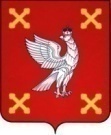   Администрация  Шуйского муниципального районаПОСТАНОВЛЕНИЕот 30.01.2023 № 70-пг. ШуяО внесении изменений в постановление Администрации Шуйского муниципального района от 16.12.2022 № 846-п «Об утверждении муниципальной программы «Обеспечение качественным жильем и услугами жилищно-коммунального хозяйства населения Шуйского муниципального района» В соответствии с постановлением Администрации Шуйского муниципального района от 04.10.2016  № 493-п «Об утверждении Порядка принятия решений о разработке, формирования, реализации и проведения оценки эффективности реализации муниципальных программ Шуйского муниципального района», постановлением Администрации Шуйского муниципального района от 12.11.2021 № 739-п «О внесении изменений в постановление Администрации Шуйского муниципального района от 21.10.2016 № 527 – п «Об утверждении Перечня муниципальных программ Шуйского муниципального района», Администрация Шуйского муниципального района постановляет:1. Внести в постановление Администрации Шуйского муниципального района от 16.12.2022 № 846-п «Об утверждении муниципальной программы «Обеспечение качественным жильем и услугами жилищно-коммунального хозяйства населения Шуйского муниципального района» следующие изменения:       1.1. Программа «Обеспечение качественным жильем и услугами жилищно-коммунального хозяйства населения Шуйского муниципального района»:       1.1.1. 1.Паспорт программы «Обеспечение качественным жильем и услугами жилищно-коммунального хозяйства населения Шуйского муниципального района» изложить в новой редакции:1.1.2. 7.«Планируемые результаты реализации муниципальной программы «Обеспечение качественным жильем и услугами жилищно-коммунального хозяйства населения Шуйского муниципального района» изложить в новой редакции (приложение 1).1.1.3. 8.«Перечень мероприятий программы «Обеспечение качественным жильем и услугами жилищно-коммунального хозяйства населения Шуйского муниципального района» изложить в новой редакции (приложение 2).1.2. В подпрограмме 1.2.«Модернизация объектов коммунальной инфраструктуры, обеспечение функционирования систем жизнеобеспечения и обеспечение инженерной инфраструктурой земельных участков»: паспорт подпрограммы «Модернизация объектов коммунальной инфраструктуры, обеспечение функционирования систем жизнеобеспечения и обеспечение инженерной инфраструктурой земельных участков», 5.«Планируемые результаты реализации муниципальной подпрограммы «Модернизация объектов коммунальной инфраструктуры, обеспечение функционирования систем жизнеобеспечения и обеспечение инженерной инфраструктурой земельных участков», 6.«Перечень мероприятий подпрограммы «Модернизация объектов коммунальной инфраструктуры, обеспечение функционирования систем жизнеобеспечения и обеспечение инженерной инфраструктурой земельных участков» подпрограммы «Модернизация объектов коммунальной инфраструктуры, обеспечение функционирования систем жизнеобеспечения и обеспечение инженерной инфраструктурой земельных участков» изложить в новой редакции (приложение 3). 2. Контроль за исполнением настоящего постановления возложить        на  заместителя главы администрации Шуйского муниципального района  Николаенко В.В.3. Постановление вступает в законную силу с момента опубликования.Глава Шуйского муниципального района                          С.А. Бабанов                                                                                        Приложение 1                                                                                          к постановлению Администрации                                                                                         Шуйского муниципального района                                                                                         от 30.01.2023 № 70-п                                                                                                                                                                                                         Приложение к постановлению АдминистрацииШуйского муниципального района                                                                                            от 16.12.2022 №846-п7. Планируемые результаты реализации муниципальной программы «Обеспечение качественным жильеми услугами жилищно-коммунального хозяйства населения Шуйского муниципального района»                                                                                                        Приложение 2                                                                                              к постановлению Администрации                                                                                            Шуйского муниципального района                                                                                                       от 30.01.2023 № 70-п                                                                                                                                                                                                           Приложение 1к постановлению АдминистрацииШуйского муниципального района                                                                                                    от 16.12.2022 №846-п8. Перечень мероприятий программы «Обеспечение качественным жильем и услугами жилищно-коммунальногохозяйства населения Шуйского муниципального района»1.2.Подпрограмма «Модернизация объектов коммунальной инфраструктуры, обеспечение функционирования систем жизнеобеспечения и обеспечение инженерной инфраструктурой земельных участков»1. Паспорт подпрограммы«Модернизация объектов коммунальной инфраструктуры, обеспечение функционирования систем жизнеобеспечения и обеспечение инженерной инфраструктурой земельных участков»                                 2. Описание задачи подпрограммыЦелью подпрограммы является создание условий для приведения коммунальной инфраструктуры в соответствие со стандартами качества, обеспечивающими комфортные условия проживания. Достижение намеченной цели не представляется возможным без решения следующих задач:развития и модернизации систем водоснабжения;развития и модернизации систем водоотведения;модернизации систем теплоснабжения Шуйского района;обеспечения инженерной инфраструктурой земельных участков Шуйского муниципального района3. Характеристика проблем и мероприятий подпрограммы     Сохраняющийся высокий уровень износа основных фондов коммунального комплекса Шуйского муниципального района обуславливает стабильное число возникающих аварийных ситуаций. Повышение качества предоставляемых коммунальных услуг невозможно без модернизации объектов коммунальной инфраструктуры.Планово-предупредительный ремонт сетей и оборудования систем водоснабжения, водоотведения уступил место аварийно-восстановительным работам, затраты на проведение которых в 2,5 - 3 раза выше, чем затраты на плановый ремонт таких же объектов. В связи с этим необходимо регулярно проводить работы по замене ветхих инженерных сетей и отработавшего свой нормативный срок службы оборудования, осуществлять санитарную очистку и ремонт колодцев, расположенных на территории Шуйского муниципального района.Изменить ситуацию в лучшую сторону позволит выполнение следующих мероприятий: осуществление деятельности по организации водоснабжения и водоотведения на территории Шуйского района, которое подразумевает реконструкцию водопроводов, ремонт, строительство и санитарную очистку колодцев, реконструкцию, строительство и текущий ремонт канализационных линий.Потери тепла при эксплуатации существующих тепловых сетей значительно превышают нормативы. Потери, связанные с утечками из-за внутренней и внешней коррозии труб, составляют более 20%, а срок службы теплотрасс по этой причине в 4 - 6 раз ниже нормативного. Суммарные потери в тепловых сетях достигают 30% от произведенной тепловой энергии. Происходит перерасход топлива в котельных из-за плохой водоподготовки и неотлаженного процесса горения.Модернизация объектов проводится посредством технического перевооружения существующих теплоисточников с заменой основного и вспомогательного оборудования.В связи с вышеизложенным нельзя недооценить значимость такого мероприятия как «Осуществление деятельности по организации электро – теплоснабжения на территории Шуйского муниципального района», которое включает в себя не только текущий ремонт и обслуживание теплотрасс, но и замену изношенного котла в котельной села Васильевского, замена водопровода горячего водоснабженияи теплотрассы в с. Китово, и прочее.Развитие инженерной инфраструктуры района невозможно без выполнения таких мероприятий как выполнение топографических съемок, позволяющих получить информацию о положении всех объектов на данном участке местности, и утверждение генеральных планов, правил землепользования и застройки, утверждение подготовленной на основе генеральных планов документации по планировке территории, позволяющих спланировать развитие территории Шуйского муниципального района на много лет вперед: установить градостроительное зонирование (выделить зоны различного назначения – рекреационные и жилые, деловые и промышленные и т.п.); разместить инвестиционные площадки; рассмотреть и оценить воздействие планируемых объектов на окружающую среду.4.Ожидаемые результаты реализации муниципальной подпрограммы    «Модернизация объектов коммунальной инфраструктуры, обеспечение функционирования систем жизнеобеспечения и обеспечение инженерной      инфраструктурой земельных участков»Создание условий для приведения коммунальной инфраструктуры в соответствие со стандартами качества, обеспечивающими комфортные условия проживания.5. Планируемые результаты реализации муниципальной подпрограммы «Модернизация объектов коммунальной инфраструктуры, обеспечение функционирования систем жизнеобеспечения и обеспечение инженерной инфраструктурой земельных участков»6.Перечень мероприятий подпрограммы«Модернизация объектов коммунальной инфраструктуры, обеспечение функционирования систем жизнеобеспечения и обеспечение инженерной инфраструктурой земельных участков»Наименование  программы«Обеспечение качественным жильем и услугами жилищно-коммунального хозяйства населения Шуйского муниципального района»«Обеспечение качественным жильем и услугами жилищно-коммунального хозяйства населения Шуйского муниципального района»«Обеспечение качественным жильем и услугами жилищно-коммунального хозяйства населения Шуйского муниципального района»«Обеспечение качественным жильем и услугами жилищно-коммунального хозяйства населения Шуйского муниципального района»Сроки реализации  программы 2023-2025 годы2023-2025 годы2023-2025 годы2023-2025 годыПеречень подпрограмм 1. Развитие газификации в Шуйском муниципальной районе (Приложение 1 к муниципальной программе «Обеспечение качественным жильем и услугами жилищно-коммунального хозяйства населения Шуйского муниципального района»).2. Модернизация объектов коммунальной инфраструктуры, обеспечение функционирования систем жизнеобеспечения и обеспечение инженерной инфраструктурой земельных участков (Приложение 2 к муниципальной программе «Обеспечение качественным жильем и услугами жилищно-коммунального хозяйства населения Шуйского муниципального района»).3. Обеспечение жильем молодых семей Шуйского муниципального района (Приложение 3 к муниципальной программе «Обеспечение качественным жильем и услугами жилищно-коммунального хозяйства населения Шуйского муниципального района»).4. Содержание и ремонт муниципального жилого фонда Шуйского муниципального района (Приложение 4 к муниципальной программе «Обеспечение качественным жильем и услугами жилищно-коммунального хозяйства населения Шуйского муниципального района»).5.Благоустройство территории Шуйского муниципального района в рамках исполнения полномочий муниципального района (Приложение 5 к муниципальной программе «Обеспечение качественным жильем и услугами жилищно-коммунального хозяйства населения Шуйского муниципального района»).6. Капитальный ремонт общего имущества многоквартирных жилых домов и муниципального жилищного фонда (Приложение 6 к муниципальной программе «Обеспечение качественным жильем и услугами жилищно-коммунального хозяйства населения Шуйского муниципального района»).7. Предоставление жилых помещений детям-сиротам и детям, оставшимся без попечения родителей, лицам из их числа по договорам социального найма специализированных жилых помещений (Приложение 7 к муниципальной программе «Обеспечение качественным жильем и услугами жилищно-коммунального хозяйства населения Шуйского муниципального района»).8. Государственная и муниципальная поддержка граждан в сфере ипотечного жилищного кредитования (Приложение 8 к муниципальной программе «Обеспечение качественным жильем и услугами жилищно-коммунального хозяйства населения Шуйского муниципального района»).1. Развитие газификации в Шуйском муниципальной районе (Приложение 1 к муниципальной программе «Обеспечение качественным жильем и услугами жилищно-коммунального хозяйства населения Шуйского муниципального района»).2. Модернизация объектов коммунальной инфраструктуры, обеспечение функционирования систем жизнеобеспечения и обеспечение инженерной инфраструктурой земельных участков (Приложение 2 к муниципальной программе «Обеспечение качественным жильем и услугами жилищно-коммунального хозяйства населения Шуйского муниципального района»).3. Обеспечение жильем молодых семей Шуйского муниципального района (Приложение 3 к муниципальной программе «Обеспечение качественным жильем и услугами жилищно-коммунального хозяйства населения Шуйского муниципального района»).4. Содержание и ремонт муниципального жилого фонда Шуйского муниципального района (Приложение 4 к муниципальной программе «Обеспечение качественным жильем и услугами жилищно-коммунального хозяйства населения Шуйского муниципального района»).5.Благоустройство территории Шуйского муниципального района в рамках исполнения полномочий муниципального района (Приложение 5 к муниципальной программе «Обеспечение качественным жильем и услугами жилищно-коммунального хозяйства населения Шуйского муниципального района»).6. Капитальный ремонт общего имущества многоквартирных жилых домов и муниципального жилищного фонда (Приложение 6 к муниципальной программе «Обеспечение качественным жильем и услугами жилищно-коммунального хозяйства населения Шуйского муниципального района»).7. Предоставление жилых помещений детям-сиротам и детям, оставшимся без попечения родителей, лицам из их числа по договорам социального найма специализированных жилых помещений (Приложение 7 к муниципальной программе «Обеспечение качественным жильем и услугами жилищно-коммунального хозяйства населения Шуйского муниципального района»).8. Государственная и муниципальная поддержка граждан в сфере ипотечного жилищного кредитования (Приложение 8 к муниципальной программе «Обеспечение качественным жильем и услугами жилищно-коммунального хозяйства населения Шуйского муниципального района»).1. Развитие газификации в Шуйском муниципальной районе (Приложение 1 к муниципальной программе «Обеспечение качественным жильем и услугами жилищно-коммунального хозяйства населения Шуйского муниципального района»).2. Модернизация объектов коммунальной инфраструктуры, обеспечение функционирования систем жизнеобеспечения и обеспечение инженерной инфраструктурой земельных участков (Приложение 2 к муниципальной программе «Обеспечение качественным жильем и услугами жилищно-коммунального хозяйства населения Шуйского муниципального района»).3. Обеспечение жильем молодых семей Шуйского муниципального района (Приложение 3 к муниципальной программе «Обеспечение качественным жильем и услугами жилищно-коммунального хозяйства населения Шуйского муниципального района»).4. Содержание и ремонт муниципального жилого фонда Шуйского муниципального района (Приложение 4 к муниципальной программе «Обеспечение качественным жильем и услугами жилищно-коммунального хозяйства населения Шуйского муниципального района»).5.Благоустройство территории Шуйского муниципального района в рамках исполнения полномочий муниципального района (Приложение 5 к муниципальной программе «Обеспечение качественным жильем и услугами жилищно-коммунального хозяйства населения Шуйского муниципального района»).6. Капитальный ремонт общего имущества многоквартирных жилых домов и муниципального жилищного фонда (Приложение 6 к муниципальной программе «Обеспечение качественным жильем и услугами жилищно-коммунального хозяйства населения Шуйского муниципального района»).7. Предоставление жилых помещений детям-сиротам и детям, оставшимся без попечения родителей, лицам из их числа по договорам социального найма специализированных жилых помещений (Приложение 7 к муниципальной программе «Обеспечение качественным жильем и услугами жилищно-коммунального хозяйства населения Шуйского муниципального района»).8. Государственная и муниципальная поддержка граждан в сфере ипотечного жилищного кредитования (Приложение 8 к муниципальной программе «Обеспечение качественным жильем и услугами жилищно-коммунального хозяйства населения Шуйского муниципального района»).1. Развитие газификации в Шуйском муниципальной районе (Приложение 1 к муниципальной программе «Обеспечение качественным жильем и услугами жилищно-коммунального хозяйства населения Шуйского муниципального района»).2. Модернизация объектов коммунальной инфраструктуры, обеспечение функционирования систем жизнеобеспечения и обеспечение инженерной инфраструктурой земельных участков (Приложение 2 к муниципальной программе «Обеспечение качественным жильем и услугами жилищно-коммунального хозяйства населения Шуйского муниципального района»).3. Обеспечение жильем молодых семей Шуйского муниципального района (Приложение 3 к муниципальной программе «Обеспечение качественным жильем и услугами жилищно-коммунального хозяйства населения Шуйского муниципального района»).4. Содержание и ремонт муниципального жилого фонда Шуйского муниципального района (Приложение 4 к муниципальной программе «Обеспечение качественным жильем и услугами жилищно-коммунального хозяйства населения Шуйского муниципального района»).5.Благоустройство территории Шуйского муниципального района в рамках исполнения полномочий муниципального района (Приложение 5 к муниципальной программе «Обеспечение качественным жильем и услугами жилищно-коммунального хозяйства населения Шуйского муниципального района»).6. Капитальный ремонт общего имущества многоквартирных жилых домов и муниципального жилищного фонда (Приложение 6 к муниципальной программе «Обеспечение качественным жильем и услугами жилищно-коммунального хозяйства населения Шуйского муниципального района»).7. Предоставление жилых помещений детям-сиротам и детям, оставшимся без попечения родителей, лицам из их числа по договорам социального найма специализированных жилых помещений (Приложение 7 к муниципальной программе «Обеспечение качественным жильем и услугами жилищно-коммунального хозяйства населения Шуйского муниципального района»).8. Государственная и муниципальная поддержка граждан в сфере ипотечного жилищного кредитования (Приложение 8 к муниципальной программе «Обеспечение качественным жильем и услугами жилищно-коммунального хозяйства населения Шуйского муниципального района»).Администратор программыОтдел муниципального хозяйства и градостроительной деятельности Администрации Шуйского муниципального районаОтдел муниципального хозяйства и градостроительной деятельности Администрации Шуйского муниципального районаОтдел муниципального хозяйства и градостроительной деятельности Администрации Шуйского муниципального районаОтдел муниципального хозяйства и градостроительной деятельности Администрации Шуйского муниципального районаИсполнители программыОтдел муниципального хозяйства и градостроительной деятельности Администрации Шуйского муниципального районаКомитет правового обеспечения Администрации Шуйского муниципального районаОтдел муниципального хозяйства и градостроительной деятельности Администрации Шуйского муниципального районаКомитет правового обеспечения Администрации Шуйского муниципального районаОтдел муниципального хозяйства и градостроительной деятельности Администрации Шуйского муниципального районаКомитет правового обеспечения Администрации Шуйского муниципального районаОтдел муниципального хозяйства и градостроительной деятельности Администрации Шуйского муниципального районаКомитет правового обеспечения Администрации Шуйского муниципального районаЦель (цели) программы- Повышение уровня газификации природным газом Шуйского муниципального района;- Создание условий для приведения коммунальной инфраструктуры в соответствие со стандартами качества, обеспечивающими комфортные условия проживания;- Государственная и муниципальная поддержка в решении жилищной проблемы молодых семей, признанных в установленном порядке нуждающимися в улучшении жилищных условий, в рамках долгосрочной целевой программы Ивановской области "Жилище" на 2018-2024 годы;- Создание комфортных и безопасных условий проживания граждан в муниципальном жилищном фонде;- Повышение уровня внешнего благоустройства и санитарного содержания  территории Шуйского муниципального района;- Обеспечение детей-сирот и детей, оставшихся без попечения родителей, лиц из их числа жилыми помещениями по договорам социального найма специализированных жилых помещений;-Оказание государственной и муниципальной поддержки гражданам в улучшении жилищных условий.- Повышение уровня газификации природным газом Шуйского муниципального района;- Создание условий для приведения коммунальной инфраструктуры в соответствие со стандартами качества, обеспечивающими комфортные условия проживания;- Государственная и муниципальная поддержка в решении жилищной проблемы молодых семей, признанных в установленном порядке нуждающимися в улучшении жилищных условий, в рамках долгосрочной целевой программы Ивановской области "Жилище" на 2018-2024 годы;- Создание комфортных и безопасных условий проживания граждан в муниципальном жилищном фонде;- Повышение уровня внешнего благоустройства и санитарного содержания  территории Шуйского муниципального района;- Обеспечение детей-сирот и детей, оставшихся без попечения родителей, лиц из их числа жилыми помещениями по договорам социального найма специализированных жилых помещений;-Оказание государственной и муниципальной поддержки гражданам в улучшении жилищных условий.- Повышение уровня газификации природным газом Шуйского муниципального района;- Создание условий для приведения коммунальной инфраструктуры в соответствие со стандартами качества, обеспечивающими комфортные условия проживания;- Государственная и муниципальная поддержка в решении жилищной проблемы молодых семей, признанных в установленном порядке нуждающимися в улучшении жилищных условий, в рамках долгосрочной целевой программы Ивановской области "Жилище" на 2018-2024 годы;- Создание комфортных и безопасных условий проживания граждан в муниципальном жилищном фонде;- Повышение уровня внешнего благоустройства и санитарного содержания  территории Шуйского муниципального района;- Обеспечение детей-сирот и детей, оставшихся без попечения родителей, лиц из их числа жилыми помещениями по договорам социального найма специализированных жилых помещений;-Оказание государственной и муниципальной поддержки гражданам в улучшении жилищных условий.- Повышение уровня газификации природным газом Шуйского муниципального района;- Создание условий для приведения коммунальной инфраструктуры в соответствие со стандартами качества, обеспечивающими комфортные условия проживания;- Государственная и муниципальная поддержка в решении жилищной проблемы молодых семей, признанных в установленном порядке нуждающимися в улучшении жилищных условий, в рамках долгосрочной целевой программы Ивановской области "Жилище" на 2018-2024 годы;- Создание комфортных и безопасных условий проживания граждан в муниципальном жилищном фонде;- Повышение уровня внешнего благоустройства и санитарного содержания  территории Шуйского муниципального района;- Обеспечение детей-сирот и детей, оставшихся без попечения родителей, лиц из их числа жилыми помещениями по договорам социального найма специализированных жилых помещений;-Оказание государственной и муниципальной поддержки гражданам в улучшении жилищных условий.Задача (задачи) программы- Увеличение доли газифицированных населенных пунктов  и жилых помещений на территории Шуйского муниципального района;- Развитие и модернизация систем водоснабжения, водоотведения, теплоснабжения Шуйского муниципального района;- Выполнение государственных обязательств и  социальных гарантий по поддержке граждан при приобретении жилья и улучшении жилищных условий;- Проведение капитального ремонта муниципального жилого фонда: приведение состояния муниципального жилого фонда на территории Шуйского муниципального района к действующим требованиям нормативно – технических документов, обеспечение сохранности и увеличение сроков эксплуатации жилищного фонда Шуйского муниципального района;- Организация благоустройства территории Шуйского муниципального района;- Приведение состояния объектов жилищного фонда на территории Шуйского муниципального района с действующими требованиями нормативно-технических документов;- Реализация государственного полномочия Ивановской области, переданного на муниципальный уровень Законом Ивановской области от 14.03.1997 № 7-ОЗ «О дополнительных гарантиях по социальной поддержке детей сирот и детей, оставшихся без попечения родителей, в Ивановской области»;- Уменьшение числа граждан нуждающихся в улучшении жилищных условий.- Увеличение доли газифицированных населенных пунктов  и жилых помещений на территории Шуйского муниципального района;- Развитие и модернизация систем водоснабжения, водоотведения, теплоснабжения Шуйского муниципального района;- Выполнение государственных обязательств и  социальных гарантий по поддержке граждан при приобретении жилья и улучшении жилищных условий;- Проведение капитального ремонта муниципального жилого фонда: приведение состояния муниципального жилого фонда на территории Шуйского муниципального района к действующим требованиям нормативно – технических документов, обеспечение сохранности и увеличение сроков эксплуатации жилищного фонда Шуйского муниципального района;- Организация благоустройства территории Шуйского муниципального района;- Приведение состояния объектов жилищного фонда на территории Шуйского муниципального района с действующими требованиями нормативно-технических документов;- Реализация государственного полномочия Ивановской области, переданного на муниципальный уровень Законом Ивановской области от 14.03.1997 № 7-ОЗ «О дополнительных гарантиях по социальной поддержке детей сирот и детей, оставшихся без попечения родителей, в Ивановской области»;- Уменьшение числа граждан нуждающихся в улучшении жилищных условий.- Увеличение доли газифицированных населенных пунктов  и жилых помещений на территории Шуйского муниципального района;- Развитие и модернизация систем водоснабжения, водоотведения, теплоснабжения Шуйского муниципального района;- Выполнение государственных обязательств и  социальных гарантий по поддержке граждан при приобретении жилья и улучшении жилищных условий;- Проведение капитального ремонта муниципального жилого фонда: приведение состояния муниципального жилого фонда на территории Шуйского муниципального района к действующим требованиям нормативно – технических документов, обеспечение сохранности и увеличение сроков эксплуатации жилищного фонда Шуйского муниципального района;- Организация благоустройства территории Шуйского муниципального района;- Приведение состояния объектов жилищного фонда на территории Шуйского муниципального района с действующими требованиями нормативно-технических документов;- Реализация государственного полномочия Ивановской области, переданного на муниципальный уровень Законом Ивановской области от 14.03.1997 № 7-ОЗ «О дополнительных гарантиях по социальной поддержке детей сирот и детей, оставшихся без попечения родителей, в Ивановской области»;- Уменьшение числа граждан нуждающихся в улучшении жилищных условий.- Увеличение доли газифицированных населенных пунктов  и жилых помещений на территории Шуйского муниципального района;- Развитие и модернизация систем водоснабжения, водоотведения, теплоснабжения Шуйского муниципального района;- Выполнение государственных обязательств и  социальных гарантий по поддержке граждан при приобретении жилья и улучшении жилищных условий;- Проведение капитального ремонта муниципального жилого фонда: приведение состояния муниципального жилого фонда на территории Шуйского муниципального района к действующим требованиям нормативно – технических документов, обеспечение сохранности и увеличение сроков эксплуатации жилищного фонда Шуйского муниципального района;- Организация благоустройства территории Шуйского муниципального района;- Приведение состояния объектов жилищного фонда на территории Шуйского муниципального района с действующими требованиями нормативно-технических документов;- Реализация государственного полномочия Ивановской области, переданного на муниципальный уровень Законом Ивановской области от 14.03.1997 № 7-ОЗ «О дополнительных гарантиях по социальной поддержке детей сирот и детей, оставшихся без попечения родителей, в Ивановской области»;- Уменьшение числа граждан нуждающихся в улучшении жилищных условий.Источники финансирования программы, в том числе по годам:  Расходы  (рублей)Расходы  (рублей)Расходы  (рублей)Расходы  (рублей)Всего2023 год2024 год2025 годСредства федерального бюджета17 529 175,825 034 224,386 215 428,086 279 523,36Сред  Средства областного бюджета 28 607 088,6412 710 492,727 980 345,607 916 250,32Средства местного бюджета 30 660 588,8614 966 178,689 755 367,885 939 042,30Внебюджетные  источники0,000,000,000,00Всего, в том числе по годам:76 796 853,3232 710 895,7823 951 141,5620 134 815,98№ п/пЗадачи, направленные на достижение целиПланируемый объём финансирования на решение данной задачи (руб.)Планируемый объём финансирования на решение данной задачи (руб.)Показатель реализации мероприятий муниципальной программы (подпрограммы)Единица измеренияОтчётный базовый период/ Базовое значение показателя (на начало реализации программы (подпрограммы)Планируемое значение показателя по годам реализацииПланируемое значение показателя по годам реализацииПланируемое значение показателя по годам реализации№ п/пЗадачи, направленные на достижение целиМестный бюджетДругие источникиПоказатель реализации мероприятий муниципальной программы (подпрограммы)Единица измеренияОтчётный базовый период/ Базовое значение показателя (на начало реализации программы (подпрограммы)Планируемое значение показателя по годам реализацииПланируемое значение показателя по годам реализацииПланируемое значение показателя по годам реализации№ п/пЗадачи, направленные на достижение целиМестный бюджетДругие источникиПоказатель реализации мероприятий муниципальной программы (подпрограммы)Единица измеренияОтчётный базовый период/ Базовое значение показателя (на начало реализации программы (подпрограммы)2023 год2024 год2025 год12345678910Повышение уровня жизни сельского населения на основе социальной и инженерной инфраструктуры населенных пунктов, расположенных в сельской местности, повышение престижности проживания в сельской местности за счет повышения уровня газоснабжения в населенных пунктах района                                                                                        2 685 866,870,00Выполнение технического обслуживания и текущего ремонта средств электрохимзащиты газопроводов от коррозии (станция катодной защиты газопровода КС – 464 в с. Афанасьевское)Шт.1111Повышение уровня жизни сельского населения на основе социальной и инженерной инфраструктуры населенных пунктов, расположенных в сельской местности, повышение престижности проживания в сельской местности за счет повышения уровня газоснабжения в населенных пунктах района                                                                                        2 221 354,080,00Выполнение технического обслуживания и текущего ремонта газового оборудования и газопроводов, расположенных на территории Шуйского муниципального районаШт.0000Повышение уровня жизни сельского населения на основе социальной и инженерной инфраструктуры населенных пунктов, расположенных в сельской местности, повышение престижности проживания в сельской местности за счет повышения уровня газоснабжения в населенных пунктах района                                                                                        0,000,00Строительство сети газораспределения для последующей газификации объектов капитального строительства с. Чечкино-Богородское, д. Крохино Новое, д. Блудницыно Шуйского муниципального района Ивановской области%010000Повышение уровня жизни сельского населения на основе социальной и инженерной инфраструктуры населенных пунктов, расположенных в сельской местности, повышение престижности проживания в сельской местности за счет повышения уровня газоснабжения в населенных пунктах района                                                                                        130 572,000,00Распределительный газопровод для газоснабжения жилых домов д. Никитинское Шуйского района Ивановской области%0252525Повышение уровня жизни сельского населения на основе социальной и инженерной инфраструктуры населенных пунктов, расположенных в сельской местности, повышение престижности проживания в сельской местности за счет повышения уровня газоснабжения в населенных пунктах района                                                                                        698 500,000,00Доля фактически выполненных работ по ремонту, строительству и обслуживанию систем водоснабжения%100000Повышение уровня жизни сельского населения на основе социальной и инженерной инфраструктуры населенных пунктов, расположенных в сельской местности, повышение престижности проживания в сельской местности за счет повышения уровня газоснабжения в населенных пунктах района                                                                                        0,000,00Доля фактически выполненных работ по обслуживанию сетей водоотведения%100000Повышение уровня жизни сельского населения на основе социальной и инженерной инфраструктуры населенных пунктов, расположенных в сельской местности, повышение престижности проживания в сельской местности за счет повышения уровня газоснабжения в населенных пунктах района                                                                                        0,000,00Строительство очистных сооружений д. Прилив Шуйского муниципального района%0252525Повышение уровня жизни сельского населения на основе социальной и инженерной инфраструктуры населенных пунктов, расположенных в сельской местности, повышение престижности проживания в сельской местности за счет повышения уровня газоснабжения в населенных пунктах района                                                                                        0,000,00Актуализация схем водоснабжения, водоотведения сельских поселений Шуйского муниципального районаШт.0000Повышение уровня жизни сельского населения на основе социальной и инженерной инфраструктуры населенных пунктов, расположенных в сельской местности, повышение престижности проживания в сельской местности за счет повышения уровня газоснабжения в населенных пунктах района                                                                                        562 257,500,00Актуализация схем теплоснабжения сельских поселений Шуйского муниципального районаШт.0000Повышение уровня жизни сельского населения на основе социальной и инженерной инфраструктуры населенных пунктов, расположенных в сельской местности, повышение престижности проживания в сельской местности за счет повышения уровня газоснабжения в населенных пунктах района                                                                                        3 080 077,320,00Замена башен РожновскогоШт.1111Повышение уровня жизни сельского населения на основе социальной и инженерной инфраструктуры населенных пунктов, расположенных в сельской местности, повышение престижности проживания в сельской местности за счет повышения уровня газоснабжения в населенных пунктах района                                                                                        1 988 489,460,00Доля фактически выполненных работ по ремонту и обслуживанию теплотрасс, котельных, сетей ГВС и сетей электроснабжения%1001001001004 193 228,000,00Иные межбюджетные трансферты из бюджета Шуйского муниципального района бюджетам сельских поселений на исполнение передаваемых полномочий по вопросу содержания и ремонта питьевых колодцев, расположенных на территории Шуйского муниципального района%10010000Задача № 2Обеспечение инженерной инфраструктурой земельных участков Шуйского муниципального района3 452 492,000,00Доля утвержденных генеральных планов, правил землепользования и застройки, утверждение подготовленной на основе генеральных планов документации по планировке территории%100100100100Задача № 2Обеспечение инженерной инфраструктурой земельных участков Шуйского муниципального района347 508,000,00Доля выполненных топографических съемок, гидрологических расчетов%100100100100Обеспечение инженерной инфраструктурой земельных участков Шуйского муниципального района0,000,00Количество молодых семей, улучшивших жилищные условия при оказании содействия за счет средств федерального бюджета, областного бюджета и местных бюджетов (за год)Шт.1000Обеспечение инженерной инфраструктурой земельных участков Шуйского муниципального района2 819 325,220,00Доля оплаты взносов на капитальный ремонт по муниципальным жилым помещениям%1001001001003 452 403,000,00Доля выполненных работ по муниципальному жилому фонду (закупка товаров, работ и услуг для обеспечения государственных (муниципальных нужд)%100100100100436 728,990,00Доля возмещенных затрат получателю Субсидии по начислению и сбору платежей за наем жилого помещения муниципального жилищного фонда Шуйского муниципального района%100100100100Организация благоустройства территории Шуйского муниципального района1 766 209,500,00Иные бюджетные трансферты, предоставляемые из бюджета Шуйского муниципального района бюджетам сельских поселений Шуйского муниципального района на осуществление части полномочий Шуйского муниципального района по организации ритуальных услуг и содержанию мест захоронения%100100100100Организация благоустройства территории Шуйского муниципального района0,000,00Организация ритуальных услуг и содержанию мест захоронения%100100100100Организация благоустройства территории Шуйского муниципального района0,000,00Проведение акарицидной обработки территории%100000Организация благоустройства территории Шуйского муниципального района2 670 760,000,00Доля фактически выполненных работ по сбору и транспортировке твердых коммунальных отходов на территории Шуйского муниципального района%100100100100Организация благоустройства территории Шуйского муниципального района0,000,00Разработка генеральной схемы санитарной очистки территории Шуйского муниципального района%0000Обеспечение безопасности эксплуатации объектов жилищного фонда Шуйского муниципального района0,000,00Доля выполненных технических заключений о состоянии технических конструкций жилых домов и жилых помещений%0000Обеспечение безопасности эксплуатации объектов жилищного фонда Шуйского муниципального района0,000,00Доля разработанных и проведенных государственных экспертиз ПСД жилых домов и жилых помещений%0000Обеспечение безопасности эксплуатации объектов жилищного фонда Шуйского муниципального района0,000,00Проведение работ по капитальному ремонту жилого здания%00000,0046 136 264,46Количество специализированных жилых помещений, предоставленных по договорам найма детям-сиротам и детям, оставшимся без попечения родителей, лицам из их числаШт.91088Основное мероприятие: оказание государственной поддержки гражданам в улучшении жилищных условий154 816,000,00Оказание государственной поддержки гражданам в улучшении жилищных условийШт.0111№ п/пМероприятия по реализации программыМероприятия по реализации программыСрок исполнения мероприятийИсточники финансирования Объём финансирования мероприятия в отчетном базовом периоде (на начало реализации программы, руб.)Всего (руб.)Объем финансирования по годам (руб.)Объем финансирования по годам (руб.)Объем финансирования по годам (руб.)Ответственный за выполнение мероприятия программы (подпрограммы)Результаты выполнения мероприятий программы (подпрограммы)№ п/пМероприятия по реализации программыМероприятия по реализации программыСрок исполнения мероприятийИсточники финансирования Объём финансирования мероприятия в отчетном базовом периоде (на начало реализации программы, руб.)Всего (руб.)2023 год2024 год2025 годОтветственный за выполнение мероприятия программы (подпрограммы)Результаты выполнения мероприятий программы (подпрограммы)122345678910111.Повышение уровня газификации природным газом Шуйского муниципального района1.Повышение уровня газификации природным газом Шуйского муниципального района1.Повышение уровня газификации природным газом Шуйского муниципального района1.Повышение уровня газификации природным газом Шуйского муниципального района1.Повышение уровня газификации природным газом Шуйского муниципального района1.Повышение уровня газификации природным газом Шуйского муниципального района1.Повышение уровня газификации природным газом Шуйского муниципального района1.Повышение уровня газификации природным газом Шуйского муниципального района1.Повышение уровня газификации природным газом Шуйского муниципального района1.Повышение уровня газификации природным газом Шуйского муниципального района1.Повышение уровня газификации природным газом Шуйского муниципального района1.Повышение уровня газификации природным газом Шуйского муниципального района1.1.Повышение уровня газификации природным газом Шуйского муниципального района2023 - 2025 годыИтого7 733 988,555 037 792,952 526 542,832 255 625,06255 625,06Отдел муниципального хозяйства и градостроительной деятельности Администрации Шуйского муниципального районаУвеличение доли газифицированных населенных пунктов в Шуйском муниципальном районе1.1.Повышение уровня газификации природным газом Шуйского муниципального района2023 - 2025 годыСредства федерального бюджета0,000,000,000,000,00Отдел муниципального хозяйства и градостроительной деятельности Администрации Шуйского муниципального районаУвеличение доли газифицированных населенных пунктов в Шуйском муниципальном районе1.1.Повышение уровня газификации природным газом Шуйского муниципального района2023 - 2025 годыСредства областного бюджетаСредства местного бюджета1 217 000,000,000,000,000,00Отдел муниципального хозяйства и градостроительной деятельности Администрации Шуйского муниципального районаУвеличение доли газифицированных населенных пунктов в Шуйском муниципальном районеПовышение уровня газификации природным газом Шуйского муниципального районаСредства областного бюджетаСредства местного бюджета6 516 988,555 037 792,952 526 542,832 255 625,06255 625,06Отдел муниципального хозяйства и градостроительной деятельности Администрации Шуйского муниципального районаУвеличение доли газифицированных населенных пунктов в Шуйском муниципальном районе1.11.1Техническое обслуживание и текущий ремонт средств электрохимзащиты газопроводов от коррозии (станция катодной защиты газопровода КС – 464 в с. Афанасьевское2023-2025 годыИтого1 993 445,502 685 866,87174 616,752 255 625,06255 625,06Обеспечение бесперебоной работы газопроводов1.11.1Техническое обслуживание и текущий ремонт средств электрохимзащиты газопроводов от коррозии (станция катодной защиты газопровода КС – 464 в с. Афанасьевское2023-2025 годыСредства федерального бюджета0,000,000,000,000,00Обеспечение бесперебоной работы газопроводов1.11.1Техническое обслуживание и текущий ремонт средств электрохимзащиты газопроводов от коррозии (станция катодной защиты газопровода КС – 464 в с. Афанасьевское2023-2025 годыСредства областного бюджета0,000,000,000,000,00Обеспечение бесперебоной работы газопроводов1.11.1Техническое обслуживание и текущий ремонт средств электрохимзащиты газопроводов от коррозии (станция катодной защиты газопровода КС – 464 в с. Афанасьевское2023-2025 годыСредства местного бюджета1 993 445,502 685 866,87174 616,752 255 625,06255 625,06Обеспечение бесперебоной работы газопроводов1.21.2Выполнение технического обслуживания и текущего ремонта газового оборудования и газопроводов, расположенных на территории Шуйского муниципального района2023-2025 годыИтого0,002 221 354,082 221 354,080,000,00Обеспечение бесперебойной работы газопроводов1.21.2Выполнение технического обслуживания и текущего ремонта газового оборудования и газопроводов, расположенных на территории Шуйского муниципального района2023-2025 годыСредства федерального бюджета0,000,000,000,000,00Обеспечение бесперебойной работы газопроводов1.21.2Выполнение технического обслуживания и текущего ремонта газового оборудования и газопроводов, расположенных на территории Шуйского муниципального района2023-2025 годыСредства областного бюджета0,000,000,000,000,00Обеспечение бесперебойной работы газопроводов1.21.2Выполнение технического обслуживания и текущего ремонта газового оборудования и газопроводов, расположенных на территории Шуйского муниципального района2023-2025 годыСредства местного бюджета0,002 221 354,082 221 354,080,000,00Обеспечение бесперебойной работы газопроводов1.31.3Строительство сети газораспределения для последующей газификации объектов капитального строительства с. Чечкино-Богородское, д.Крохино Новое, д. Блудницыно Шуйского муниципального района Ивановской области2023 - 2025 годыИтого0,000,000,000,000,00Увеличение доли газифицированных населенных пунктов в Шуйском муниципальном районе1.31.3Строительство сети газораспределения для последующей газификации объектов капитального строительства с. Чечкино-Богородское, д.Крохино Новое, д. Блудницыно Шуйского муниципального района Ивановской области2023 - 2025 годыСредства федерального бюджета0,000,000,000,000,00Увеличение доли газифицированных населенных пунктов в Шуйском муниципальном районе1.31.3Строительство сети газораспределения для последующей газификации объектов капитального строительства с. Чечкино-Богородское, д.Крохино Новое, д. Блудницыно Шуйского муниципального района Ивановской области2023 - 2025 годыСредства областного бюджета0,000,000,000,000,00Увеличение доли газифицированных населенных пунктов в Шуйском муниципальном районе1.31.3Строительство сети газораспределения для последующей газификации объектов капитального строительства с. Чечкино-Богородское, д.Крохино Новое, д. Блудницыно Шуйского муниципального района Ивановской области2023 - 2025 годыСредства местного бюджета0,000,000,000,000,00Увеличение доли газифицированных населенных пунктов в Шуйском муниципальном районе1.41.4Распределительный газопровод для газоснабжения жилых  домов д. Никитинское Шуйского района Ивановской области2023 – 2025 годыИтого0,00130 572,00130 572,000,000,00Увеличение доли газифицированныхнаселенных пунктов в Шуйском муниципальном районе1.41.4Распределительный газопровод для газоснабжения жилых  домов д. Никитинское Шуйского района Ивановской области2023 – 2025 годыСредства федерального бюджета0,000,000,000,000,00Увеличение доли газифицированныхнаселенных пунктов в Шуйском муниципальном районе1.41.4Распределительный газопровод для газоснабжения жилых  домов д. Никитинское Шуйского района Ивановской области2023 – 2025 годыСредства областного бюджета0,000,000,000,000,00Увеличение доли газифицированныхнаселенных пунктов в Шуйском муниципальном районе1.41.4Распределительный газопровод для газоснабжения жилых  домов д. Никитинское Шуйского района Ивановской области2023 – 2025 годыСредства местного бюджета0,00130 572,00130 572,000,000,00Увеличение доли газифицированныхнаселенных пунктов в Шуйском муниципальном районе2. Реализация мероприятий по развитию и модернизации систем водоснабжения, водоотведения и теплоснабжения на территории Шуйского муниципального района2. Реализация мероприятий по развитию и модернизации систем водоснабжения, водоотведения и теплоснабжения на территории Шуйского муниципального района2. Реализация мероприятий по развитию и модернизации систем водоснабжения, водоотведения и теплоснабжения на территории Шуйского муниципального района2. Реализация мероприятий по развитию и модернизации систем водоснабжения, водоотведения и теплоснабжения на территории Шуйского муниципального района2. Реализация мероприятий по развитию и модернизации систем водоснабжения, водоотведения и теплоснабжения на территории Шуйского муниципального района2. Реализация мероприятий по развитию и модернизации систем водоснабжения, водоотведения и теплоснабжения на территории Шуйского муниципального района2. Реализация мероприятий по развитию и модернизации систем водоснабжения, водоотведения и теплоснабжения на территории Шуйского муниципального района2. Реализация мероприятий по развитию и модернизации систем водоснабжения, водоотведения и теплоснабжения на территории Шуйского муниципального района2. Реализация мероприятий по развитию и модернизации систем водоснабжения, водоотведения и теплоснабжения на территории Шуйского муниципального района2. Реализация мероприятий по развитию и модернизации систем водоснабжения, водоотведения и теплоснабжения на территории Шуйского муниципального района2. Реализация мероприятий по развитию и модернизации систем водоснабжения, водоотведения и теплоснабжения на территории Шуйского муниципального района2. Реализация мероприятий по развитию и модернизации систем водоснабжения, водоотведения и теплоснабжения на территории Шуйского муниципального района2.2.Реализация мероприятий по развитию и модернизации систем водоснабжения, водоотведения и теплоснабжения на территории Шуйского муниципального района2023 – 2025 годыИтого47 782 486,9710 522 552,286 741 441,501 890 555,391 890 555,39Строительство, реконструкция водопроводов, ремонт, строительство и санитарная очистка колодцев, строительство и реконструкция, текущий ремонт канализационных линий2.2.Реализация мероприятий по развитию и модернизации систем водоснабжения, водоотведения и теплоснабжения на территории Шуйского муниципального района2023 – 2025 годыСредства федерального бюджета0,000,000,000,000,00Строительство, реконструкция водопроводов, ремонт, строительство и санитарная очистка колодцев, строительство и реконструкция, текущий ремонт канализационных линий2.2.Реализация мероприятий по развитию и модернизации систем водоснабжения, водоотведения и теплоснабжения на территории Шуйского муниципального района2023 – 2025 годыСредства областного бюджета15 514 803,810,000,000,00,00Строительство, реконструкция водопроводов, ремонт, строительство и санитарная очистка колодцев, строительство и реконструкция, текущий ремонт канализационных линий2.2.Реализация мероприятий по развитию и модернизации систем водоснабжения, водоотведения и теплоснабжения на территории Шуйского муниципального района2023 – 2025 годыСредства местного бюджета32 267 683,1610 522 552,286 741 441,501 890 555,391 890 555,39Строительство, реконструкция водопроводов, ремонт, строительство и санитарная очистка колодцев, строительство и реконструкция, текущий ремонт канализационных линий2.12.1Ремонт, строительство и обслуживание систем водоснабжения2023 – 2025 годыИтого3 031 657,71698 500,00698 500,000,000,00Строительство, реконструкция водопроводов, ремонт, строительство и санитарная очистка колодцев, строительство и реконструкция, текущий ремонт канализационных линий2.12.1Ремонт, строительство и обслуживание систем водоснабжения2023 – 2025 годыСредства федерального бюджета0,000,000,000,000,00Строительство, реконструкция водопроводов, ремонт, строительство и санитарная очистка колодцев, строительство и реконструкция, текущий ремонт канализационных линий2.12.1Ремонт, строительство и обслуживание систем водоснабжения2023 – 2025 годыСредства областного бюджета0,000,000,000,000,002.12.1Ремонт, строительство и обслуживание систем водоснабжения2023 – 2025 годыСредства местного бюджета3 031 657,71698 500,00698 500,000,000,002.22.2Актуализация схем водоснабжения и водоотведения сельских поселений Шуйского муниципального района2023 – 2025 годыИтого0,000,000,000,000,002.22.2Актуализация схем водоснабжения и водоотведения сельских поселений Шуйского муниципального района2023 – 2025 годыСредства федерального бюджета0,000,000,000,000,002.22.2Актуализация схем водоснабжения и водоотведения сельских поселений Шуйского муниципального района2023 – 2025 годыСредства областного бюджета0,000,000,000,000,002.22.2Актуализация схем водоснабжения и водоотведения сельских поселений Шуйского муниципального района2023 – 2025 годыСредства местного бюджета0,000,000,000,000,002.32.3Замена башен Рожновского2023 – 2025 годыИтого2 034 708,453 080 077,322 600 000,00240 038,66240 038,662.32.3Замена башен Рожновского2023 – 2025 годыСредства федерального бюджета0,000,000,000,000,002.32.3Замена башен Рожновского2023 – 2025 годыСредства областного бюджета0,000,000,000,000,002.32.3Замена башен Рожновского2023 – 2025 годыСредства местного бюджета2 034 708,453 080 077,322 600 000,00240 038,66240 038,662.42.4Обслуживание сетей водоотведения2023- 2025 годыИтого0,000,000,000,000,002.42.4Обслуживание сетей водоотведения2023- 2025 годыСредства федерального бюджета0,000,000,000,000,002.42.4Обслуживание сетей водоотведения2023- 2025 годыСредства областного бюджетаСредства местного бюджета0,000,000,000,000,000,000,000,000,000,002.52.5Строительство очистных сооружений д. Прилив Шуйского муниципального района2023 – 2025 годыИтого179 241,200,000,000,000,002.52.5Строительство очистных сооружений д. Прилив Шуйского муниципального района2023 – 2025 годыСредства федерального бюджета0,000,000,000,000,002.52.5Строительство очистных сооружений д. Прилив Шуйского муниципального района2023 – 2025 годыСредства областного бюджета0,000,000,000,000,002.52.5Строительство очистных сооружений д. Прилив Шуйского муниципального района2023 – 2025 годыСредства местного бюджета179 241,200,000,000,000,002.62.6Ремонт и обслуживание теплотрасс, котельных, сетей ГВС и сетей электроснабжения2023 – 2025 годыИтого2 288 726,211 988 489,461 466 400,00261 044,73261 044,732.62.6Ремонт и обслуживание теплотрасс, котельных, сетей ГВС и сетей электроснабжения2023 – 2025 годыСредства федерального бюджета0,000,000,000,000,002.62.6Ремонт и обслуживание теплотрасс, котельных, сетей ГВС и сетей электроснабжения2023 – 2025 годыСредства областного бюджета0,000,000,000,000,002.62.6Ремонт и обслуживание теплотрасс, котельных, сетей ГВС и сетей электроснабжения2023 – 2025 годыСредства местного бюджета2 288 726,211 988 489,461 466 400,00261 044,73261 044,732.72.7Актуализация схем теплоснабжения сельских поселений Шуйского муниципального района2023 – 2025 годыИтого562 257,50562 257,50562 257,500,000,002.72.7Актуализация схем теплоснабжения сельских поселений Шуйского муниципального района2023 – 2025 годыСредства федерального бюджета0,000,000,000,000,002.72.7Актуализация схем теплоснабжения сельских поселений Шуйского муниципального района2023 – 2025 годыСредства областного бюджета0,000,000,000,000,002.72.7Актуализация схем теплоснабжения сельских поселений Шуйского муниципального района2023 – 2025 годыСредства местного бюджета562 257,50562 257,50562 257,500,000,002.82.8Иные межбюджетные трансферты из бюджета Шуйского муниципального района бюджетам сельских поселений на исполнение передаваемых полномочий по вопросу содержания и ремонта питьевых колодцев, расположенных на территории Шуйского муниципального района2023 – 2025 годыИтого1 320 000,004 193 228,001 414 284,001 389 472,001 389 472,002.82.8Иные межбюджетные трансферты из бюджета Шуйского муниципального района бюджетам сельских поселений на исполнение передаваемых полномочий по вопросу содержания и ремонта питьевых колодцев, расположенных на территории Шуйского муниципального района2023 – 2025 годыСредства федерального бюджета0,000,000,000,000,002.82.8Иные межбюджетные трансферты из бюджета Шуйского муниципального района бюджетам сельских поселений на исполнение передаваемых полномочий по вопросу содержания и ремонта питьевых колодцев, расположенных на территории Шуйского муниципального района2023 – 2025 годыСредства областного бюджета0,000,000,000,000,002.82.8Иные межбюджетные трансферты из бюджета Шуйского муниципального района бюджетам сельских поселений на исполнение передаваемых полномочий по вопросу содержания и ремонта питьевых колодцев, расположенных на территории Шуйского муниципального района2023 – 2025 годыСредства местного бюджета1 320 000,004 193 228,001 414 284,001 389472,001 389 472,003. Развитие инженерной инфраструктуры земельных участков Шуйского муниципального района3. Развитие инженерной инфраструктуры земельных участков Шуйского муниципального района3. Развитие инженерной инфраструктуры земельных участков Шуйского муниципального района3. Развитие инженерной инфраструктуры земельных участков Шуйского муниципального района3. Развитие инженерной инфраструктуры земельных участков Шуйского муниципального района3. Развитие инженерной инфраструктуры земельных участков Шуйского муниципального района3. Развитие инженерной инфраструктуры земельных участков Шуйского муниципального района3. Развитие инженерной инфраструктуры земельных участков Шуйского муниципального района3. Развитие инженерной инфраструктуры земельных участков Шуйского муниципального района3. Развитие инженерной инфраструктуры земельных участков Шуйского муниципального района3. Развитие инженерной инфраструктуры земельных участков Шуйского муниципального района3. Развитие инженерной инфраструктуры земельных участков Шуйского муниципального района3.3.Развитие инженерной инфраструктуры земельных участков Шуйского муниципального района2023 – 2025 годыИтого785 172,203 800 000,001 600 000,001 600 000,00 600 000,00Получение информации о положении всех объектов3.3.Развитие инженерной инфраструктуры земельных участков Шуйского муниципального района2023 – 2025 годы Средства федерального бюджета0,000,000,000,000,00Получение информации о положении всех объектов3.3.Развитие инженерной инфраструктуры земельных участков Шуйского муниципального района2023 – 2025 годыСредства областного бюджета0,000,000,000,000,00Получение информации о положении всех объектов3.3.Развитие инженерной инфраструктуры земельных участков Шуйского муниципального района2023 – 2025 годыСредства местного бюджета785 172,203 800 000,001 600 000,001 600 000,00600 000,00на данном участке местности для последующего определения пригодности этого участка для строительства3.13.1Выполнение топографической съемки, гидрологических расчетов2023 – 2025 годыИтого0,00347 508,00115 836,00115 836,00115 836,00на данном участке местности для последующего определения пригодности этого участка для строительства3.13.1Выполнение топографической съемки, гидрологических расчетов2023 – 2025 годыСредства федерального бюджета0,000,000,000,000,00на данном участке местности для последующего определения пригодности этого участка для строительства3.13.1Выполнение топографической съемки, гидрологических расчетов2023 – 2025 годыСредства областного бюджета0,000,000,000,000,00на данном участке местности для последующего определения пригодности этого участка для строительства3.13.1Выполнение топографической съемки, гидрологических расчетов2023 – 2025 годыСредства местного бюджета0,00347 508,00115 836,00115 836,00115 836,00на данном участке местности для последующего определения пригодности этого участка для строительства3.23.2Утверждение генеральных планов, правил землепользования и застройки, утверждение подготовленной на основе генеральных планов документации по планировке территории2023 – 2025 годыИтого785 172,203 452 492,001 484 164,001 484 164,00484 164,003.23.2Утверждение генеральных планов, правил землепользования и застройки, утверждение подготовленной на основе генеральных планов документации по планировке территории2023 – 2025 годыСредства федерального бюджета0,000,000,000,000,003.23.2Утверждение генеральных планов, правил землепользования и застройки, утверждение подготовленной на основе генеральных планов документации по планировке территории2023 – 2025 годыСредства областного бюджета0,000,000,000,000,003.23.2Утверждение генеральных планов, правил землепользования и застройки, утверждение подготовленной на основе генеральных планов документации по планировке территории2023 – 2025 годыСредства местного бюджета785 172,203 452 492,001 484 164,001 484 164,00484 164,004.Обеспечение жильем молодых семей Шуйского муниципального района за счет предоставления социальных выплат молодым семьям на приобретение жилья или строительство жилого помещенияРазработка проектов межевания кадастровых кварталов4.Обеспечение жильем молодых семей Шуйского муниципального района за счет предоставления социальных выплат молодым семьям на приобретение жилья или строительство жилого помещенияРазработка проектов межевания кадастровых кварталов4.Обеспечение жильем молодых семей Шуйского муниципального района за счет предоставления социальных выплат молодым семьям на приобретение жилья или строительство жилого помещенияРазработка проектов межевания кадастровых кварталов4.Обеспечение жильем молодых семей Шуйского муниципального района за счет предоставления социальных выплат молодым семьям на приобретение жилья или строительство жилого помещенияРазработка проектов межевания кадастровых кварталов4.Обеспечение жильем молодых семей Шуйского муниципального района за счет предоставления социальных выплат молодым семьям на приобретение жилья или строительство жилого помещенияРазработка проектов межевания кадастровых кварталов4.Обеспечение жильем молодых семей Шуйского муниципального района за счет предоставления социальных выплат молодым семьям на приобретение жилья или строительство жилого помещенияРазработка проектов межевания кадастровых кварталов4.Обеспечение жильем молодых семей Шуйского муниципального района за счет предоставления социальных выплат молодым семьям на приобретение жилья или строительство жилого помещенияРазработка проектов межевания кадастровых кварталов4.Обеспечение жильем молодых семей Шуйского муниципального района за счет предоставления социальных выплат молодым семьям на приобретение жилья или строительство жилого помещенияРазработка проектов межевания кадастровых кварталов4.Обеспечение жильем молодых семей Шуйского муниципального района за счет предоставления социальных выплат молодым семьям на приобретение жилья или строительство жилого помещенияРазработка проектов межевания кадастровых кварталов4.Обеспечение жильем молодых семей Шуйского муниципального района за счет предоставления социальных выплат молодым семьям на приобретение жилья или строительство жилого помещенияРазработка проектов межевания кадастровых кварталов4.Обеспечение жильем молодых семей Шуйского муниципального района за счет предоставления социальных выплат молодым семьям на приобретение жилья или строительство жилого помещенияРазработка проектов межевания кадастровых кварталов4.Обеспечение жильем молодых семей Шуйского муниципального района за счет предоставления социальных выплат молодым семьям на приобретение жилья или строительство жилого помещенияРазработка проектов межевания кадастровых кварталов4.4.Обеспечением жильем молодых семей Шуйского муниципального района за счет предоставления социальных выплат молодым семьям на приобретение жилья или строительство жилого помещенияРазработка проектов межевания кадастровых кварталов2023 – 2025 годыИтого0,000,000,000,000,004.4.Обеспечением жильем молодых семей Шуйского муниципального района за счет предоставления социальных выплат молодым семьям на приобретение жилья или строительство жилого помещенияРазработка проектов межевания кадастровых кварталов2023 – 2025 годыСредства федерального бюджета0,000,000,000,000,004.4.Обеспечением жильем молодых семей Шуйского муниципального района за счет предоставления социальных выплат молодым семьям на приобретение жилья или строительство жилого помещенияРазработка проектов межевания кадастровых кварталов2023 – 2025 годыСредства областного бюджета0,000,000,000,000,004.4.Обеспечением жильем молодых семей Шуйского муниципального района за счет предоставления социальных выплат молодым семьям на приобретение жилья или строительство жилого помещенияРазработка проектов межевания кадастровых кварталов2023 – 2025 годыСредства местного бюджета0,000,000,000,000,005.Организация ремонта муниципального жилого фонда5.Организация ремонта муниципального жилого фонда5.Организация ремонта муниципального жилого фонда5.Организация ремонта муниципального жилого фонда5.Организация ремонта муниципального жилого фонда5.Организация ремонта муниципального жилого фонда5.Организация ремонта муниципального жилого фонда5.Организация ремонта муниципального жилого фонда5.Организация ремонта муниципального жилого фонда5.Организация ремонта муниципального жилого фонда5.Организация ремонта муниципального жилого фонда5.Организация ремонта муниципального жилого фонда5.5.Организация ремонта муниципального жилого фонда2023 – 2025 годыИтого2 981 335,626 708 457,212 531 950,932 531 950,931 644 555,355.5.Организация ремонта муниципального жилого фонда2023 – 2025 годыСредства федерального бюджета0,000,000,000,000,005.5.Организация ремонта муниципального жилого фонда2023 – 2025 годыСредства областного бюджета0,000,000,000,000,005.5.Организация ремонта муниципального жилого фонда2023 – 2025 годыСредства местного бюджета2 981 335,626 708 457,212 531 950,932 531 950,931 644 555,355.15.1Оплата взносов на капитальный ремонт по муниципальным жилым помещениям2023 – 2025 годыИтого1 235 573,602 819 325,221 235 573,601 235 573,60348 178,025.15.1Оплата взносов на капитальный ремонт по муниципальным жилым помещениям2023 – 2025 годыСредства федерального бюджета0,000,000,000,000,005.15.1Оплата взносов на капитальный ремонт по муниципальным жилым помещениям2023 – 2025 годыСредства областного бюджета0,000,000,000,000,005.15.1Оплата взносов на капитальный ремонт по муниципальным жилым помещениям2023 – 2025 годыСредства местного бюджета1 235 573,602 819 325,221 235 573,601 235 573,60348 178,025.25.2Обеспечение выполнения работ по муниципальному жилому фонду (закупка товаров, работ и услуг для обеспечения государственных (муниципальных) нужд)2023 – 2025 годыИтого1 550 085,103 452 403,001 150 801,001 150 801,001 150 801,005.25.2Обеспечение выполнения работ по муниципальному жилому фонду (закупка товаров, работ и услуг для обеспечения государственных (муниципальных) нужд)2023 – 2025 годыСредства федерального бюджета0,000,000,000,000,005.25.2Обеспечение выполнения работ по муниципальному жилому фонду (закупка товаров, работ и услуг для обеспечения государственных (муниципальных) нужд)2023 – 2025 годыСредства областного бюджета0,000,000,000,000,005.25.2Обеспечение выполнения работ по муниципальному жилому фонду (закупка товаров, работ и услуг для обеспечения государственных (муниципальных) нужд)2023 – 2025 годыСредства местного бюджета1 550 085,103 452 403,001 150 801,001 150 801,001 150 801,005.35.3Возмещение затрат получателю Субсидии по начислению и сбору платежей за наем жилого помещения муниципального жилищного фонда Шуйского муниципального района2023 -2025 годыИтого195 676,92436 728,99145 576,33145 576,33145 576,335.35.3Возмещение затрат получателю Субсидии по начислению и сбору платежей за наем жилого помещения муниципального жилищного фонда Шуйского муниципального района2023 -2025 годыСредства федерального бюджета0,000,000,000,000,005.35.3Возмещение затрат получателю Субсидии по начислению и сбору платежей за наем жилого помещения муниципального жилищного фонда Шуйского муниципального района2023 -2025 годыСредства областного бюджета0,000,000,000,000,005.35.3Возмещение затрат получателю Субсидии по начислению и сбору платежей за наем жилого помещения муниципального жилищного фонда Шуйского муниципального района2023 -2025 годыСредства местного бюджета195 676,92436 728,99145 576,33145 576,33145 576,336.Организация благоустройства территории Шуйского муниципального района6.Организация благоустройства территории Шуйского муниципального района6.Организация благоустройства территории Шуйского муниципального района6.Организация благоустройства территории Шуйского муниципального района6.Организация благоустройства территории Шуйского муниципального района6.Организация благоустройства территории Шуйского муниципального района6.Организация благоустройства территории Шуйского муниципального района6.Организация благоустройства территории Шуйского муниципального района6.Организация благоустройства территории Шуйского муниципального района6.Организация благоустройства территории Шуйского муниципального района6.Организация благоустройства территории Шуйского муниципального района6.Организация благоустройства территории Шуйского муниципального района6.6.Организация благоустройства территории Шуйского муниципального района2023 – 2025 годыИтого1 154 797,364 436 969,501 411 426,501 477 236,501 548 306,50Определение границ земельного участка, предоставляемого многодетным семьям6.6.Организация благоустройства территории Шуйского муниципального района2023 – 2025 годыСредства федерального бюджета0,000,000,000,000,00Определение границ земельного участка, предоставляемого многодетным семьям6.6.Организация благоустройства территории Шуйского муниципального района2023 – 2025 годыСредства областного бюджета0,000,000,000,000,00Определение границ земельного участка, предоставляемого многодетным семьям6.6.Организация благоустройства территории Шуйского муниципального района2023 – 2025 годыСредства местного бюджета1 154 797,364 436 969,501 411 426,501 477 236,501 548 306,50Определение границ земельного участка, предоставляемого многодетным семьям6.16.1Иные бюджетные трансферты, предоставляемые из бюджета Шуйского муниципального района бюджетам сельских поселений Шуйского муниципального района на осуществление части полномочий Шуйского муниципального района по организации ритуальных услуг и содержанию мест захоронения2023 – 2025 годыИтого588 736,501 766 209,50588 736,50588 736,50588 736,506.16.1Иные бюджетные трансферты, предоставляемые из бюджета Шуйского муниципального района бюджетам сельских поселений Шуйского муниципального района на осуществление части полномочий Шуйского муниципального района по организации ритуальных услуг и содержанию мест захоронения2023 – 2025 годыСредства федерального бюджета0,000,000,000,000,006.16.1Иные бюджетные трансферты, предоставляемые из бюджета Шуйского муниципального района бюджетам сельских поселений Шуйского муниципального района на осуществление части полномочий Шуйского муниципального района по организации ритуальных услуг и содержанию мест захоронения2023 – 2025 годыСредства областного бюджета0,000,000,000,000,006.16.1Иные бюджетные трансферты, предоставляемые из бюджета Шуйского муниципального района бюджетам сельских поселений Шуйского муниципального района на осуществление части полномочий Шуйского муниципального района по организации ритуальных услуг и содержанию мест захоронения2023 – 2025 годыСредства местного бюджета588 736,501 766 209,50588 736,50588 736,50588 736,506.26.2Организация ритуальных услуг и содержанию мест захоронения2023 – 2025 годыИтого0,000,000,000,000,006.26.2Организация ритуальных услуг и содержанию мест захоронения2023 – 2025 годыСредства федерального бюджета0,000,000,000,000,06.26.2Организация ритуальных услуг и содержанию мест захоронения2023 – 2025 годыСредства областного бюджета0,000,000,000,000,006.26.2Организация ритуальных услуг и содержанию мест захоронения2023 – 2025 годыСредства местного бюджета0,000,000,000,000,006.36.3Проведение акарицидной обработки территории2023 – 2025 годыИтого90 000,000,000,000,000,006.36.3Проведение акарицидной обработки территории2023 – 2025 годыСредства федерального бюджета0,000,000,000,000,006.36.3Проведение акарицидной обработки территории2023 – 2025 годыСредства областного бюджета0,000,000,000,000,006.36.3Проведение акарицидной обработки территории2023 – 2025 годыСредства местного бюджета90 000,000,000,000,000,006.46.4Разработка генеральной схемы санитарной очистки территории Шуйского муниципального района2023 – 2025 годыИтого0,000,000,000,000,006.46.4Разработка генеральной схемы санитарной очистки территории Шуйского муниципального района2023 – 2025 годыСредства федерального бюджета0,000,000,000,000,006.46.4Разработка генеральной схемы санитарной очистки территории Шуйского муниципального района2023 – 2025 годыСредства областного бюджета0,000,000,000,000,006.46.4Разработка генеральной схемы санитарной очистки территории Шуйского муниципального района2023 – 2025 годыСредства местного бюджета0,000,000,000,000,006.56.5Организация деятельности по сбору и транспортировке твердых коммунальных отходов на территории Шуйского муниципального района2023 – 2025 годыИтого476 060,862 670 760,00822 690,00888 500,00959 570,00Создание комфортной среды проживания на территории Шуйского муниципального района6.56.5Организация деятельности по сбору и транспортировке твердых коммунальных отходов на территории Шуйского муниципального района2023 – 2025 годыСредства федерального бюджета0,000,000,000,000,00Создание комфортной среды проживания на территории Шуйского муниципального района6.56.5Организация деятельности по сбору и транспортировке твердых коммунальных отходов на территории Шуйского муниципального района2023 – 2025 годыСредства областного бюджета0,000,000,000,000,00Создание комфортной среды проживания на территории Шуйского муниципального района6.56.5Организация деятельности по сбору и транспортировке твердых коммунальных отходов на территории Шуйского муниципального района2023 – 2025 годыСредства местного бюджета476 060,862 670 760,00822 690,00888 500,00959 570,00Создание комфортной среды проживания на территории Шуйского муниципального района7.Выполнение технических заключений о состоянии технических конструкций жилых домов и жилых помещений7.Выполнение технических заключений о состоянии технических конструкций жилых домов и жилых помещений7.Выполнение технических заключений о состоянии технических конструкций жилых домов и жилых помещений7.Выполнение технических заключений о состоянии технических конструкций жилых домов и жилых помещений7.Выполнение технических заключений о состоянии технических конструкций жилых домов и жилых помещений7.Выполнение технических заключений о состоянии технических конструкций жилых домов и жилых помещений7.Выполнение технических заключений о состоянии технических конструкций жилых домов и жилых помещений7.Выполнение технических заключений о состоянии технических конструкций жилых домов и жилых помещений7.Выполнение технических заключений о состоянии технических конструкций жилых домов и жилых помещений7.Выполнение технических заключений о состоянии технических конструкций жилых домов и жилых помещений7.Выполнение технических заключений о состоянии технических конструкций жилых домов и жилых помещений7.Выполнение технических заключений о состоянии технических конструкций жилых домов и жилых помещений7.7.Выполнение технических заключений о состоянии технических конструкций жилых домов и жилых помещений2023 – 2025 годыИтого0,000,000,000,000,00Обеспечение безоп7.7.Выполнение технических заключений о состоянии технических конструкций жилых домов и жилых помещений2023 – 2025 годыСредства федерального бюджета0,000,000,000,000,00асности эксплуатации объектов жилищного фонда Шуйского муниципального района и предотвращение возникновения чре7.7.Выполнение технических заключений о состоянии технических конструкций жилых домов и жилых помещений2023 – 2025 годыСредства областного бюджета0,000,000,000,000,00асности эксплуатации объектов жилищного фонда Шуйского муниципального района и предотвращение возникновения чре7.7.Выполнение технических заключений о состоянии технических конструкций жилых домов и жилых помещений2023 – 2025 годыСредства местного бюджета0,000,000,000,000,00асности эксплуатации объектов жилищного фонда Шуйского муниципального района и предотвращение возникновения чре7.17.1Разработка и проведение государственной экспертизы ПСД жилых домов и жилых помещений2023 – 2025 годыИтого0,000,000,000,000,00звычайных ситуаций, а также повышения благоустройства территорий жилой застройки7.17.1Разработка и проведение государственной экспертизы ПСД жилых домов и жилых помещений2023 – 2025 годыСредства федерального бюджета0,000,000,000,000,00звычайных ситуаций, а также повышения благоустройства территорий жилой застройки7.17.1Разработка и проведение государственной экспертизы ПСД жилых домов и жилых помещений2023 – 2025 годыСредства областного бюджета0,000,000,000,000,00звычайных ситуаций, а также повышения благоустройства территорий жилой застройки7.17.1Разработка и проведение государственной экспертизы ПСД жилых домов и жилых помещений2023 – 2025 годыСредства местного бюджета0,000,000,000,000,00звычайных ситуаций, а также повышения благоустройства территорий жилой застройки7.27.2Проведение работ по капитальному ремонту жилого здания2023 – 2025 годыИтого0,000,000,000,000,00звычайных ситуаций, а также повышения благоустройства территорий жилой застройки7.27.2Проведение работ по капитальному ремонту жилого здания2023 – 2025 годыСредства федерального бюджета0,000,000,000,000,00звычайных ситуаций, а также повышения благоустройства территорий жилой застройки7.27.2Проведение работ по капитальному ремонту жилого здания2023 – 2025 годыСредства областного бюджета 0,000,000,000,000,00звычайных ситуаций, а также повышения благоустройства территорий жилой застройки7.27.2Проведение работ по капитальному ремонту жилого здания2023 – 2025 годыСредства местного бюджета0,000,000,000,000,00звычайных ситуаций, а также повышения благоустройства территорий жилой застройки8.Обеспечение жилыми помещениями детей-сирот и детей, оставшихся без попечения родителей, лиц из их числа по договорам найма специализированных жилых помещений8.Обеспечение жилыми помещениями детей-сирот и детей, оставшихся без попечения родителей, лиц из их числа по договорам найма специализированных жилых помещений8.Обеспечение жилыми помещениями детей-сирот и детей, оставшихся без попечения родителей, лиц из их числа по договорам найма специализированных жилых помещений8.Обеспечение жилыми помещениями детей-сирот и детей, оставшихся без попечения родителей, лиц из их числа по договорам найма специализированных жилых помещений8.Обеспечение жилыми помещениями детей-сирот и детей, оставшихся без попечения родителей, лиц из их числа по договорам найма специализированных жилых помещений8.Обеспечение жилыми помещениями детей-сирот и детей, оставшихся без попечения родителей, лиц из их числа по договорам найма специализированных жилых помещений8.Обеспечение жилыми помещениями детей-сирот и детей, оставшихся без попечения родителей, лиц из их числа по договорам найма специализированных жилых помещений8.Обеспечение жилыми помещениями детей-сирот и детей, оставшихся без попечения родителей, лиц из их числа по договорам найма специализированных жилых помещений8.Обеспечение жилыми помещениями детей-сирот и детей, оставшихся без попечения родителей, лиц из их числа по договорам найма специализированных жилых помещений8.Обеспечение жилыми помещениями детей-сирот и детей, оставшихся без попечения родителей, лиц из их числа по договорам найма специализированных жилых помещений8.Обеспечение жилыми помещениями детей-сирот и детей, оставшихся без попечения родителей, лиц из их числа по договорам найма специализированных жилых помещений8.Обеспечение жилыми помещениями детей-сирот и детей, оставшихся без попечения родителей, лиц из их числа по договорам найма специализированных жилых помещений8.8.Обеспечение жилыми помещениями детей сирот и детей, оставшихся без попечения родителей, лиц из их числа по договорам найма специализированных жилых помещений2023 – 2025 годыИтого13 242 719,1646 136 264,4617 744 717,1014 195 773,6814 195 773,68Улучшение жилищных условий детей, сирот и детей, оставшихся без попечения родителей, лиц из их числа при оказании содействия за счет средств областного бюджета8.8.Обеспечение жилыми помещениями детей сирот и детей, оставшихся без попечения родителей, лиц из их числа по договорам найма специализированных жилых помещений2023 – 2025 годыСредства федерального бюджета9 704 264,6017 529 175,825 034 224,386 215 428,086 279 523,36Улучшение жилищных условий детей, сирот и детей, оставшихся без попечения родителей, лиц из их числа при оказании содействия за счет средств областного бюджета8.8.Обеспечение жилыми помещениями детей сирот и детей, оставшихся без попечения родителей, лиц из их числа по договорам найма специализированных жилых помещений2023 – 2025 годыСредства областного бюджета3 538 454,5628 607 088,6412 710 492,727 980 345,607 916 250,32Улучшение жилищных условий детей, сирот и детей, оставшихся без попечения родителей, лиц из их числа при оказании содействия за счет средств областного бюджета8.8.Обеспечение жилыми помещениями детей сирот и детей, оставшихся без попечения родителей, лиц из их числа по договорам найма специализированных жилых помещений2023 – 2025 годыСредства местного бюджета0,000,000,000,000,00Улучшение жилищных условий детей, сирот и детей, оставшихся без попечения родителей, лиц из их числа при оказании содействия за счет средств областного бюджета9.Государственная и муниципальная поддержка граждан в сфере ипотечного жилищного кредитования9.Государственная и муниципальная поддержка граждан в сфере ипотечного жилищного кредитования9.Государственная и муниципальная поддержка граждан в сфере ипотечного жилищного кредитования9.Государственная и муниципальная поддержка граждан в сфере ипотечного жилищного кредитования9.Государственная и муниципальная поддержка граждан в сфере ипотечного жилищного кредитования9.Государственная и муниципальная поддержка граждан в сфере ипотечного жилищного кредитования9.Государственная и муниципальная поддержка граждан в сфере ипотечного жилищного кредитования9.Государственная и муниципальная поддержка граждан в сфере ипотечного жилищного кредитования9.Государственная и муниципальная поддержка граждан в сфере ипотечного жилищного кредитования9.Государственная и муниципальная поддержка граждан в сфере ипотечного жилищного кредитования9.Государственная и муниципальная поддержка граждан в сфере ипотечного жилищного кредитования9.Государственная и муниципальная поддержка граждан в сфере ипотечного жилищного кредитования9.9.Государственная и муниципальная поддержка граждан в сфере ипотечного жилищного кредитования2023 – 2025 годыИтого0,00154 816,92154 816,920,000,00Содействие повышению уровня доступности жилья и ипотечных жилищных кредитов для населения9.9.Государственная и муниципальная поддержка граждан в сфере ипотечного жилищного кредитования2023 – 2025 годыСредства федерального бюджета0,000,000,000,000,00Содействие повышению уровня доступности жилья и ипотечных жилищных кредитов для населения9.9.Государственная и муниципальная поддержка граждан в сфере ипотечного жилищного кредитования2023 – 2025 годыСредства областного бюджета0,000,000,000,000,00Содействие повышению уровня доступности жилья и ипотечных жилищных кредитов для населения9.9.Государственная и муниципальная поддержка граждан в сфере ипотечного жилищного кредитования2023 – 2025 годыСредства местного бюджета0,00154 816,92154 816,920,000,00Содействие повышению уровня доступности жилья и ипотечных жилищных кредитов для населения                              Приложение 3                к постановлению Администрации             Шуйского муниципального района                     от 30.01.2023 № 70-п                             Приложение 2к муниципальной программе «Обеспечение качественным жильем и услугами жилищно-коммунального хозяйства населения Шуйского муниципального района»Наименование подпрограммыМодернизация объектов коммунальной инфраструктуры, обеспечение функционирования систем жизнеобеспечения и обеспечение инженерной инфраструктурой земельных участковМодернизация объектов коммунальной инфраструктуры, обеспечение функционирования систем жизнеобеспечения и обеспечение инженерной инфраструктурой земельных участковМодернизация объектов коммунальной инфраструктуры, обеспечение функционирования систем жизнеобеспечения и обеспечение инженерной инфраструктурой земельных участковМодернизация объектов коммунальной инфраструктуры, обеспечение функционирования систем жизнеобеспечения и обеспечение инженерной инфраструктурой земельных участковМодернизация объектов коммунальной инфраструктуры, обеспечение функционирования систем жизнеобеспечения и обеспечение инженерной инфраструктурой земельных участковМодернизация объектов коммунальной инфраструктуры, обеспечение функционирования систем жизнеобеспечения и обеспечение инженерной инфраструктурой земельных участковМодернизация объектов коммунальной инфраструктуры, обеспечение функционирования систем жизнеобеспечения и обеспечение инженерной инфраструктурой земельных участковМодернизация объектов коммунальной инфраструктуры, обеспечение функционирования систем жизнеобеспечения и обеспечение инженерной инфраструктурой земельных участковИсполнитель подпрограммыОтдел муниципального хозяйства и градостроительной деятельности Администрации Шуйского муниципального районаОтдел муниципального хозяйства и градостроительной деятельности Администрации Шуйского муниципального районаОтдел муниципального хозяйства и градостроительной деятельности Администрации Шуйского муниципального районаОтдел муниципального хозяйства и градостроительной деятельности Администрации Шуйского муниципального районаОтдел муниципального хозяйства и градостроительной деятельности Администрации Шуйского муниципального районаОтдел муниципального хозяйства и градостроительной деятельности Администрации Шуйского муниципального районаОтдел муниципального хозяйства и градостроительной деятельности Администрации Шуйского муниципального районаОтдел муниципального хозяйства и градостроительной деятельности Администрации Шуйского муниципального районаЗадача 1 подпрограммыРазвитие и модернизация систем водоснабжения, водоотведения, теплоснабжения Шуйского муниципального района
Развитие и модернизация систем водоснабжения, водоотведения, теплоснабжения Шуйского муниципального района
Развитие и модернизация систем водоснабжения, водоотведения, теплоснабжения Шуйского муниципального района
Развитие и модернизация систем водоснабжения, водоотведения, теплоснабжения Шуйского муниципального района
Развитие и модернизация систем водоснабжения, водоотведения, теплоснабжения Шуйского муниципального района
Развитие и модернизация систем водоснабжения, водоотведения, теплоснабжения Шуйского муниципального района
Развитие и модернизация систем водоснабжения, водоотведения, теплоснабжения Шуйского муниципального района
Развитие и модернизация систем водоснабжения, водоотведения, теплоснабжения Шуйского муниципального района
2023 год2023 год2023 год2024 год2024 год2024 год2025 год2025 годРемонт, строительство и обслуживание систем водоснабжения100%100%100%100%100%100%100%100%Обслуживание сетей водоотведения100%100%100%100%100%100%100%100%Ремонт и обслуживание теплотрасс, котельных, сетей ГВС и сетей электроснабжения100%100%100%100%100%100%100%100%Замена башен Рожновского, шт.11111111Актуализация схем водоснабжения, водоотведения сельских поселений Шуйского муниципального района100%100%100%100%100%100%100%100%Актуализация схем теплоснабжения сельских поселений Шуйского муниципального района100%100%100%100%100%100%100%100%Предоставление межбюджетных трансфертов из бюджета Шуйского  муниципального района бюджетам сельских поселений на исполнение передаваемых полномочий по вопросу содержания и ремонта питьевых колодцев, расположенных на территории Шуйского муниципального района100%100%100%100%100%100%100%100%Задача 2 подпрограммыРазвитие инженерной инфраструктуры земельных участков Шуйского муниципального районаРазвитие инженерной инфраструктуры земельных участков Шуйского муниципального районаРазвитие инженерной инфраструктуры земельных участков Шуйского муниципального районаРазвитие инженерной инфраструктуры земельных участков Шуйского муниципального районаРазвитие инженерной инфраструктуры земельных участков Шуйского муниципального районаРазвитие инженерной инфраструктуры земельных участков Шуйского муниципального районаРазвитие инженерной инфраструктуры земельных участков Шуйского муниципального районаРазвитие инженерной инфраструктуры земельных участков Шуйского муниципального района2023 год2023 год2024 год2024 год2024 год2025 год2025 год2025 годВыполнение топографической съемки, гидрологических расчетов.11111111Утверждение генеральных планов, правил землепользования и застройки, утверждение подготовленной на основе генеральных планов документации по планировке территории100%100%100%100%100%100%100%100%Источник финансированияРасходы (рублей)Расходы (рублей)Расходы (рублей)Расходы (рублей)Расходы (рублей)Расходы (рублей)Расходы (рублей)Расходы (рублей)Источник финансированияИтого2023 год2023 год2023 год2024 год2024 год2024 год2025 годВсего:в том числе:14 322 552,288 341 441,508 341 441,508 341 441,503 490 555,393 490 555,393 490 555,392 490 555,39Средства федерального бюджета0,000,000,000,000,000,000,000,00Средства регионального бюджета0,000,000,000,000,000,000,000,00Средства местного бюджета14 322 552,288 341 441,508 341 441,508 341 441,503 490 555,393 490 555,393 490 555,392 490 555,39№ п/пЗадачи, направленные на достижение целиПланируемый объём финансирования на решение данной задачи (тыс. руб.)Планируемый объём финансирования на решение данной задачи (тыс. руб.)Показатель реализации мероприятий муниципальной программы (подпрограммы)Единица измеренияОтчётный базовый период/Базовое значение показателя (на начало реализации программы (подпрограммы)Планируемые значение показателя по годам реализацииПланируемые значение показателя по годам реализацииПланируемые значение показателя по годам реализации№ п/пЗадачи, направленные на достижение целиПланируемый объём финансирования на решение данной задачи (тыс. руб.)Планируемый объём финансирования на решение данной задачи (тыс. руб.)Показатель реализации мероприятий муниципальной программы (подпрограммы)Единица измеренияОтчётный базовый период/Базовое значение показателя (на начало реализации программы (подпрограммы)2023 год2024 год2025 год№ п/пЗадачи, направленные на достижение целиМестный бюджетДругие источникиПоказатель реализации мероприятий муниципальной программы (подпрограммы)Единица измеренияОтчётный базовый период/Базовое значение показателя (на начало реализации программы (подпрограммы)2023 год2024 год2025 год12345678910Развитие и модернизация систем водоснабжения, водоотведения, электроснабжения, теплоснабжения Шуйского муниципального района698 500,000,00Доля выполненных работ по ремонту, строительству и техническому обслуживанию систем водоснабжения%100000Развитие и модернизация систем водоснабжения, водоотведения, электроснабжения, теплоснабжения Шуйского муниципального района0,000,00Доля фактически выполненных работ по обслуживанию сетей водоотведения%0000Развитие и модернизация систем водоснабжения, водоотведения, электроснабжения, теплоснабжения Шуйского муниципального района0,000,00Строительство очистных сооружений д. Прилив Шуйского муниципального района%0252525Развитие и модернизация систем водоснабжения, водоотведения, электроснабжения, теплоснабжения Шуйского муниципального района1 988 489,460,00Доля фактически выполненных работ по ремонту и обслуживанию теплотрасс, котельных, сетей ГВС и сетей электроснабжения%100100100100Развитие и модернизация систем водоснабжения, водоотведения, электроснабжения, теплоснабжения Шуйского муниципального района0,000,00Актуализация схем водоснабжения, водоотведения сельских поселений Шуйского муниципального района%0000Развитие и модернизация систем водоснабжения, водоотведения, электроснабжения, теплоснабжения Шуйского муниципального района562 257,500,00Актуализация схем теплоснабжения сельских поселений Шуйского муниципального района%0000Развитие и модернизация систем водоснабжения, водоотведения, электроснабжения, теплоснабжения Шуйского муниципального района3 080 077,320,00Замена башен РожновскогоШт.1111Развитие и модернизация систем водоснабжения, водоотведения, электроснабжения, теплоснабжения Шуйского муниципального района4 193 228,000,00Иные межбюджетные трансферты из бюджета Шуйского муниципального района бюджетам сельских поселений на исполнение передаваемых полномочий по вопросу содержания и ремонта питьевых колодцев, расположенных на территории Шуйского муниципального района %100100100100Развитие инженерной инфраструктуры земельных участков Шуйского муниципального района347 508,000,00Доля выполненных топографических съемок, гидрологических расчетов%100100100100Развитие инженерной инфраструктуры земельных участков Шуйского муниципального района3 452 492,000,00Доля утвержденных генеральных планов, правил землепользования и застройки, утверждение подготовленной на основе генеральных планов документации по планировке территории%100100100100Развитие инженерной инфраструктуры земельных участков Шуйского муниципального района3 452 492,000,00Доля утвержденных генеральных планов, правил землепользования и застройки, утверждение подготовленной на основе генеральных планов документации по планировке территории%100100100100№ п/пМероприятия по реализации программы (подпрограммы)Срок исполнения мероприятийИсточники финансированияОбъём финансирования мероприятия в отчетном базовом периоде (на начало реализации подпрограммы) руб.)Всего (руб.)Объём финансирования по годам (руб.)Объём финансирования по годам (руб.)Объём финансирования по годам (руб.)Ответственный за выполнение мероприятия программы (подпрограммы)Результаты выполнения мероприятий программы (подпрограммы)№ п/пМероприятия по реализации программы (подпрограммы)Срок исполнения мероприятийИсточники финансированияОбъём финансирования мероприятия в отчетном базовом периоде (на начало реализации подпрограммы) руб.)Всего (руб.)2023 год2024 год2025 годОтветственный за выполнение мероприятия программы (подпрограммы)Результаты выполнения мероприятий программы (подпрограммы)1234567891011Задача 1: Развитие и модернизация систем водоснабжения, водоотведения, электроснабжения, теплоснабжения Шуйского муниципального районаЗадача 1: Развитие и модернизация систем водоснабжения, водоотведения, электроснабжения, теплоснабжения Шуйского муниципального районаЗадача 1: Развитие и модернизация систем водоснабжения, водоотведения, электроснабжения, теплоснабжения Шуйского муниципального районаЗадача 1: Развитие и модернизация систем водоснабжения, водоотведения, электроснабжения, теплоснабжения Шуйского муниципального районаЗадача 1: Развитие и модернизация систем водоснабжения, водоотведения, электроснабжения, теплоснабжения Шуйского муниципального районаЗадача 1: Развитие и модернизация систем водоснабжения, водоотведения, электроснабжения, теплоснабжения Шуйского муниципального районаЗадача 1: Развитие и модернизация систем водоснабжения, водоотведения, электроснабжения, теплоснабжения Шуйского муниципального районаЗадача 1: Развитие и модернизация систем водоснабжения, водоотведения, электроснабжения, теплоснабжения Шуйского муниципального районаЗадача 1: Развитие и модернизация систем водоснабжения, водоотведения, электроснабжения, теплоснабжения Шуйского муниципального районаЗадача 1: Развитие и модернизация систем водоснабжения, водоотведения, электроснабжения, теплоснабжения Шуйского муниципального района1.Основное мероприятие: Реализация мероприятий по развитию и модернизации систем водоснабжения, водоотведения, электроснабжения, теплоснабжения на территории Шуйского муниципального района2023 – 2025 годыИтого47 782 486,9710 522 552,286 741 441,501 890 555,391 890 555,39Отдел муниципального хозяйства и градостроительной деятельности Администрации Шуйского муниципального районаСтроительство, реконструкция водопроводов, ремонт, строительство и санитарная очистка колодцев, строительство, реконструкция, текущий ремонт канализационных линийСтроительство, реконструкция водопроводов1.Основное мероприятие: Реализация мероприятий по развитию и модернизации систем водоснабжения, водоотведения, электроснабжения, теплоснабжения на территории Шуйского муниципального района2023 – 2025 годыСредства федерального бюджета0,000,000,000,000,00Отдел муниципального хозяйства и градостроительной деятельности Администрации Шуйского муниципального районаСтроительство, реконструкция водопроводов, ремонт, строительство и санитарная очистка колодцев, строительство, реконструкция, текущий ремонт канализационных линийСтроительство, реконструкция водопроводов1.Основное мероприятие: Реализация мероприятий по развитию и модернизации систем водоснабжения, водоотведения, электроснабжения, теплоснабжения на территории Шуйского муниципального района2023 – 2025 годыСредства областного бюджета15 514 803,810,000,000,000,00Отдел муниципального хозяйства и градостроительной деятельности Администрации Шуйского муниципального районаСтроительство, реконструкция водопроводов, ремонт, строительство и санитарная очистка колодцев, строительство, реконструкция, текущий ремонт канализационных линийСтроительство, реконструкция водопроводов1.Основное мероприятие: Реализация мероприятий по развитию и модернизации систем водоснабжения, водоотведения, электроснабжения, теплоснабжения на территории Шуйского муниципального района2023 – 2025 годыСредства местного бюджета32 267 683,1610 522 552,286 741 441,501 890 555,391 890 555,39Отдел муниципального хозяйства и градостроительной деятельности Администрации Шуйского муниципального районаСтроительство, реконструкция водопроводов, ремонт, строительство и санитарная очистка колодцев, строительство, реконструкция, текущий ремонт канализационных линийСтроительство, реконструкция водопроводовОсновное мероприятие: Реализация мероприятий по развитию и модернизации систем водоснабжения, водоотведения, электроснабжения, теплоснабжения на территории Шуйского муниципального районаСредства местного бюджета32 267 683,1610 522 552,286 741 441,501 890 555,391 890 555,39Отдел муниципального хозяйства и градостроительной деятельности Администрации Шуйского муниципального районаСтроительство, реконструкция водопроводов, ремонт, строительство и санитарная очистка колодцев, строительство, реконструкция, текущий ремонт канализационных линийСтроительство, реконструкция водопроводов1.1Ремонт, строительство и обслуживание систем водоснабжения2023 – 2025 годыИтого3 031 657,71698 500,00698 500,000,000,00Отдел муниципального хозяйства и градостроительной деятельности Администрации Шуйского муниципального районаСтроительство, реконструкция водопроводов, ремонт, строительство и санитарная очистка колодцев, строительство, реконструкция, текущий ремонт канализационных линийСтроительство, реконструкция водопроводов1.1Ремонт, строительство и обслуживание систем водоснабжения2023 – 2025 годыСредства федерального бюджета0,000,000,000,000,00Отдел муниципального хозяйства и градостроительной деятельности Администрации Шуйского муниципального районаСтроительство, реконструкция водопроводов, ремонт, строительство и санитарная очистка колодцев, строительство, реконструкция, текущий ремонт канализационных линийСтроительство, реконструкция водопроводов1.1Ремонт, строительство и обслуживание систем водоснабжения2023 – 2025 годыСредства областного бюджета0,000,000,000,000,00Отдел муниципального хозяйства и градостроительной деятельности Администрации Шуйского муниципального районаСтроительство, реконструкция водопроводов, ремонт, строительство и санитарная очистка колодцев, строительство, реконструкция, текущий ремонт канализационных линийСтроительство, реконструкция водопроводов1.1Ремонт, строительство и обслуживание систем водоснабжения2023 – 2025 годыСредства местного бюджета3 031 657,71698 500,00698 500,000,000,00Отдел муниципального хозяйства и градостроительной деятельности Администрации Шуйского муниципального районаСтроительство, реконструкция водопроводов, ремонт, строительство и санитарная очистка колодцев, строительство, реконструкция, текущий ремонт канализационных линийСтроительство, реконструкция водопроводов1.2Актуализация схем водоснабжения и водоотведения сельских поселений Шуйского муниципального района2023 – 2025 годыИтого0,000,000,000,000,00Отдел муниципального хозяйства и градостроительной деятельности Администрации Шуйского муниципального районаСтроительство, реконструкция водопроводов, ремонт, строительство и санитарная очистка колодцев, строительство, реконструкция, текущий ремонт канализационных линийСтроительство, реконструкция водопроводов1.2Актуализация схем водоснабжения и водоотведения сельских поселений Шуйского муниципального района2023 – 2025 годыСредства федерального бюджета0,000,000,000,000,00Отдел муниципального хозяйства и градостроительной деятельности Администрации Шуйского муниципального районаСтроительство, реконструкция водопроводов, ремонт, строительство и санитарная очистка колодцев, строительство, реконструкция, текущий ремонт канализационных линийСтроительство, реконструкция водопроводов1.2Актуализация схем водоснабжения и водоотведения сельских поселений Шуйского муниципального района2023 – 2025 годыСредства областного бюджета0,000,000,000,000,00Отдел муниципального хозяйства и градостроительной деятельности Администрации Шуйского муниципального районаСтроительство, реконструкция водопроводов, ремонт, строительство и санитарная очистка колодцев, строительство, реконструкция, текущий ремонт канализационных линийСтроительство, реконструкция водопроводов1.2Актуализация схем водоснабжения и водоотведения сельских поселений Шуйского муниципального района2023 – 2025 годыСредства местного бюджета0,000,000,000,000,00Отдел муниципального хозяйства и градостроительной деятельности Администрации Шуйского муниципального районаСтроительство, реконструкция водопроводов, ремонт, строительство и санитарная очистка колодцев, строительство, реконструкция, текущий ремонт канализационных линийСтроительство, реконструкция водопроводов1.3Замена башен Рожновского2023 – 2025 годыИтого2 514 785,773 080 077,322 600 000,00240 038,66240 038,66Отдел муниципального хозяйства и градостроительной деятельности Администрации Шуйского муниципального районаСтроительство, реконструкция водопроводов, ремонт, строительство и санитарная очистка колодцев, строительство, реконструкция, текущий ремонт канализационных линийСтроительство, реконструкция водопроводов1.3Замена башен Рожновского2023 – 2025 годыСредства федерального бюджета0,000,000,000,000,00Отдел муниципального хозяйства и градостроительной деятельности Администрации Шуйского муниципального районаСтроительство, реконструкция водопроводов, ремонт, строительство и санитарная очистка колодцев, строительство, реконструкция, текущий ремонт канализационных линийСтроительство, реконструкция водопроводов1.3Замена башен Рожновского2023 – 2025 годыСредства областного бюджета0,000,000,000,000,00Отдел муниципального хозяйства и градостроительной деятельности Администрации Шуйского муниципального районаСтроительство, реконструкция водопроводов, ремонт, строительство и санитарная очистка колодцев, строительство, реконструкция, текущий ремонт канализационных линийСтроительство, реконструкция водопроводов1.3Замена башен Рожновского2023 – 2025 годыСредства местного бюджета2 514 785,773 080 077,322 600 000,00240 038,66240 038,66Отдел муниципального хозяйства и градостроительной деятельности Администрации Шуйского муниципального районаСтроительство, реконструкция водопроводов, ремонт, строительство и санитарная очистка колодцев, строительство, реконструкция, текущий ремонт канализационных линийСтроительство, реконструкция водопроводов1.4Обслуживание сетей водоотведения2023 – 2025 годыИтого0,000,000,000,000,00Строительство, реконструкция, текущий ремонт канализационных линий1.4Обслуживание сетей водоотведения2023 – 2025 годыСредства федерального бюджета0,000,000,000,000,00Строительство, реконструкция, текущий ремонт канализационных линий1.4Обслуживание сетей водоотведения2023 – 2025 годыСредства областного бюджета0,000,000,000,000,00Строительство, реконструкция, текущий ремонт канализационных линий1.4Обслуживание сетей водоотведения2023 – 2025 годыСредства местного бюджета0,000,000,000,000,00Строительство, реконструкция, текущий ремонт канализационных линий1.5Строительство очистных сооружений д. Прилив Шуйского муниципального района2023 – 2025 годыИтого179 241,200,000,000,000,001.5Строительство очистных сооружений д. Прилив Шуйского муниципального района2023 – 2025 годыСредства федерального бюджета0,000,000,000,000,001.5Строительство очистных сооружений д. Прилив Шуйского муниципального района2023 – 2025 годыСредства областного бюджета0,000,000,000,000,001.5Строительство очистных сооружений д. Прилив Шуйского муниципального района2023 – 2025 годыСредства местного бюджета179 241,200,000,000,000,001.6Ремонт и обслуживание теплотрасс, котельных, сетей ГВС и сетей электроснабжения2023 – 2025 годыИтого2 288 726,211 988 489,461 466 400,00261 044,73261 044,731.6Ремонт и обслуживание теплотрасс, котельных, сетей ГВС и сетей электроснабжения2023 – 2025 годыСредства федерального бюджета0,000,000,000,000,001.6Ремонт и обслуживание теплотрасс, котельных, сетей ГВС и сетей электроснабжения2023 – 2025 годыСредства областного бюджета0,000,000,000,000,001.6Ремонт и обслуживание теплотрасс, котельных, сетей ГВС и сетей электроснабжения2023 – 2025 годыСредства местного бюджета2 288 726,211 988 489,461 466 400,00261 044,73261 044,731.7Актуализация схем теплоснабжения сельских поселений Шуйского муниципального района2023 – 2025 годыИтого562 257,50562 257,50562 257,500,000,001.7Актуализация схем теплоснабжения сельских поселений Шуйского муниципального района2023 – 2025 годыСредства федерального бюджета0,000,000,000,000,001.7Актуализация схем теплоснабжения сельских поселений Шуйского муниципального района2023 – 2025 годыСредства областного бюджета0,000,000,000,000,001.7Актуализация схем теплоснабжения сельских поселений Шуйского муниципального района2023 – 2025 годыСредства местного бюджета562 257,50562 257,50562 257,500,000,001.8Иные межбюджетные трансферты из бюджета Шуйского муниципального района бюджетам сельских поселений на исполнение передаваемых полномочий по вопросу содержания и ремонта питьевых колодцев, расположенных на территории Шуйского муниципального района2023 – 2025 годыИтого1 320 000,004 193 228,001 414 284,001 389 472,001 389 472,001.8Иные межбюджетные трансферты из бюджета Шуйского муниципального района бюджетам сельских поселений на исполнение передаваемых полномочий по вопросу содержания и ремонта питьевых колодцев, расположенных на территории Шуйского муниципального района2023 – 2025 годыСредства федерального бюджета0,000,000,000,000,001.8Иные межбюджетные трансферты из бюджета Шуйского муниципального района бюджетам сельских поселений на исполнение передаваемых полномочий по вопросу содержания и ремонта питьевых колодцев, расположенных на территории Шуйского муниципального района2023 – 2025 годыСредства федерального бюджета0,000,000,000,000,001.8Иные межбюджетные трансферты из бюджета Шуйского муниципального района бюджетам сельских поселений на исполнение передаваемых полномочий по вопросу содержания и ремонта питьевых колодцев, расположенных на территории Шуйского муниципального района2023 – 2025 годыСредства местного бюджета1 320 000,004 193 228,001 414 284,001 389 472,001 389 472,00Задача 2: Развитие инженерной инфраструктуры земельных участков Шуйского муниципального районаЗадача 2: Развитие инженерной инфраструктуры земельных участков Шуйского муниципального районаЗадача 2: Развитие инженерной инфраструктуры земельных участков Шуйского муниципального районаЗадача 2: Развитие инженерной инфраструктуры земельных участков Шуйского муниципального районаЗадача 2: Развитие инженерной инфраструктуры земельных участков Шуйского муниципального районаЗадача 2: Развитие инженерной инфраструктуры земельных участков Шуйского муниципального районаЗадача 2: Развитие инженерной инфраструктуры земельных участков Шуйского муниципального районаЗадача 2: Развитие инженерной инфраструктуры земельных участков Шуйского муниципального районаЗадача 2: Развитие инженерной инфраструктуры земельных участков Шуйского муниципального районаЗадача 2: Развитие инженерной инфраструктуры земельных участков Шуйского муниципального районаЗадача 2: Развитие инженерной инфраструктуры земельных участков Шуйского муниципального района2.Основное мероприятие: Обеспечение инженерной инфраструктурой земельных участков Шуйского муниципального района2023 – 2025 годыИтого785 172,203 800 000,001 600 000,001 600 000,00600 000,00Получение информации о положении всех объектов на данном участке местности2.Основное мероприятие: Обеспечение инженерной инфраструктурой земельных участков Шуйского муниципального района2023 – 2025 годыСредства федерального бюджета0,000,000,000,000,00Получение информации о положении всех объектов на данном участке местности2.Основное мероприятие: Обеспечение инженерной инфраструктурой земельных участков Шуйского муниципального района2023 – 2025 годыСредства областного бюджета0,000,000,000,000,00Получение информации о положении всех объектов на данном участке местности2.Основное мероприятие: Обеспечение инженерной инфраструктурой земельных участков Шуйского муниципального района2023 – 2025 годыСредства местного бюджета785 172,203 800 000,001 600 000,001 600 000,00600 000,00Получение информации о положении всех объектов на данном участке местности2.1Выполнение топографической съемки, гидрологических расчетов2023 – 2025 годыИтого0,00347 508,00115 836,00115 836,00115 836,00Получение информации о положении всех объектов на данном участке местности2.1Выполнение топографической съемки, гидрологических расчетов2023 – 2025 годыСредства федерального бюджета0,000,000,000,000,00Получение информации о положении всех объектов на данном участке местности2.1Выполнение топографической съемки, гидрологических расчетов2023 – 2025 годыСредства областного бюджета0,000,000,000,000,00Получение информации о положении всех объектов на данном участке местности2.1Выполнение топографической съемки, гидрологических расчетов2023 – 2025 годыСредства местного бюджета0,00347 508,00115 836,00115 836,00115 836,00Получение информации о положении всех объектов на данном участке местности2.2Утверждение генеральных планов, правил землепользования и застройки, утверждение подготовленной на основе генеральных планов документации по планировке территории2023 – 2025 годыИтого785 172,203 452 492,001 484 164,001 484 164,00484 164,002.2Утверждение генеральных планов, правил землепользования и застройки, утверждение подготовленной на основе генеральных планов документации по планировке территории2023 – 2025 годыСредства федерального бюджета0,000,000,000,000,002.2Утверждение генеральных планов, правил землепользования и застройки, утверждение подготовленной на основе генеральных планов документации по планировке территории2023 – 2025 годыСредства федерального бюджета0,000,000,000,000,002.2Утверждение генеральных планов, правил землепользования и застройки, утверждение подготовленной на основе генеральных планов документации по планировке территории2023 – 2025 годыСредства областного бюджета0,000,000,000,000,002.2Утверждение генеральных планов, правил землепользования и застройки, утверждение подготовленной на основе генеральных планов документации по планировке территории2023 – 2025 годыСредства местного бюджета785 172,203 452 492,001 484 164,001 484 164,00484 164,00